T.C.ŞAHİNBEYĠLÇE MĠLLĠ EĞĠTĠM MÜDÜRLÜĞÜHACI MUZAFFER BAKBAK MTALĠġ SAĞLIĞI VE GÜVENLĠĞĠĠÇ YÖNERGESĠİÇİNDEKİLERBİRİNCİ BÖLÜMAmaç3333KapsamDayanakTanımlarİKİNCİ BÖLÜMİşverenin YükümlülükleriYüklenici ve Hizmet Alımı Yapan İşverenin YükümlülükleriRisklerden Korunma İlkeleri577İşyeri Hekimleri ve İş Güvenliği Uzmanlarının Hak ve YükümlülükleriRisk Değerlendirmesi Kontrol Ölçüm ve AraştırmaRisk Değerlendirme Ekibi899Acil Durum Planları, Yangınla Mücadele ve İlkyardımİş Kazası ve Meslek Hastalıklarının Kayıt ve BildirimiSağlık Gözetimi – Ortam Gözetimi – Okul RehberliğiÇalışanların İSG Eğitimi101213151616171718Mesleki EğitimÇalışanların Görüşlerinin Alınması ve Katılımlarının SağlanmasıÇalışanların BilgilendirilmesiÇalışanların Hak ve YükümlülükleriÇalışan TemsilcisiÜÇÜNCÜ BÖLÜMİş Sağlığı ve Güvenliği Kurulu202125252626272727272828İSGB ve İş Sağlığı ve Güvenliği Bürosunun Görev TanımlarıHayati ve Özel Tehlikeler İçin Gerekli Tedbirler AlmaTestler, Kontroller, ÖlçümlerSaha Rehberliği, Tehlikeli Çalışmaları İzleme - GözetlemeUyarı Levhaları, Trafik önlemleriİSG - Makine Kullanım Talimatları TalimatlarıAtık ve DeşarjBelgeler ve DokümantasyonSorumluluklarRehberlik DeğerlendirilmesiCezai HükümlerKısmi Süreli Görevlendirilecek Uzman ve Hekimlerin Hizmet Süreleri28Görevlendirme Usul ve Esaslar28Görevlendirme İptal Usul ve Esasları29DÖRDÜNCÜ BÖLÜMDiğer Hükümler30303030Yarışmalar-Fuar EtkinlikForm-Dokümanlar-TalimatlarYürürlük- Yürütme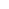 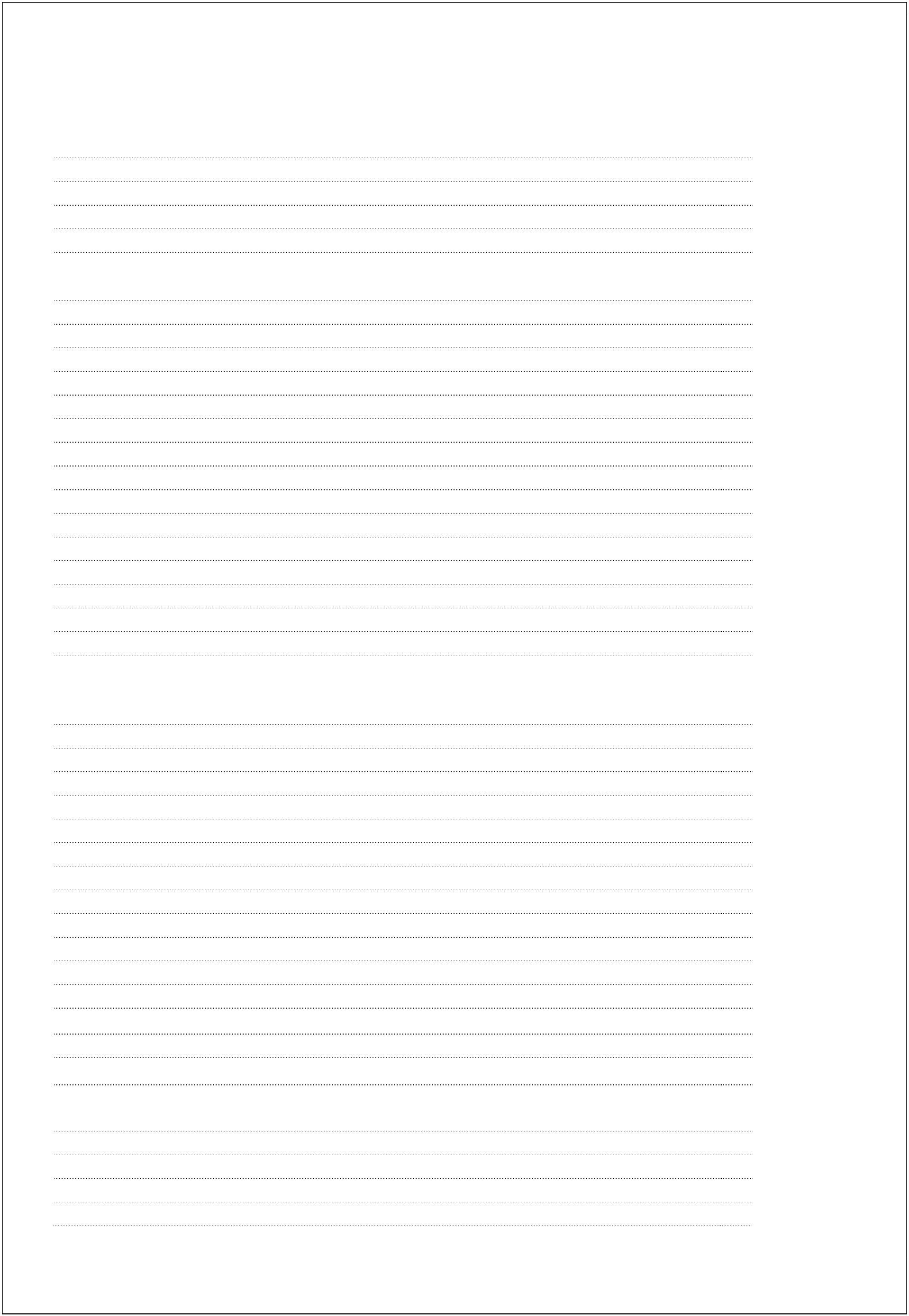 HACI MUZAFFER BAKBAK MTALĠĢ Sağlığı ve Güvenliği Ġç YönergesiBĠRĠNCĠ BÖLÜMAmaç, Kapsam, Dayanak ve TanımlarAmaçMadde - 1Bu Yönergenin amacı; Hacı Muzaffer Bakbak MTAL faaliyet alanlarındakiçalışmalarda iş kazalarının önlenmesi, çalışanların, çalışmalardan etkilenebilecek vatandaşların,tesislerin emniyeti ve çevrenin olumsuz etkilenmesini önlemek, Bakanlık teftişlerinden tekit veceza almamak ve yasal sorumlulukları yerine getirmek için alınacak tedbirleri ve bu tedbirleriuygulama esaslarını belirlemek amacıyla hazırlanmıştır.KapsamMadde - 2Bu Yönerge Hacı Muzaffer Bakbak MTAL bünyesinde; 657 sayılı DevletMemurları Kanununa, 4857 sayılı İş Kanununa tabi çalışanları ile bu işyerlerinin işverenleri ileişveren vekillerine, çırak ve stajyerler de dâhil olmak üzere tüm çalışanlarına uygulanır.DayanakMadde - 3Bu Yönerge, 6331 sayılı İş Sağlığı ve Güvenliği Kanunu, 5510 sayılı Sosyal Sigortalar ve Genel SağlıkSigortası Kanunu,4857 İş Kanunu ve 2872 sayılı Çevre Kanunu ile bu kanunların ilgiliYönetmeliklerine dayanılarak hazırlanmıştır.TanımlarMadde - 4Bu yönergenin uygulanmasında;a) Hacı Muzaffer Bakbak MTAL Okulu Müdürlüğü/Müdürlük/Kurum:Hacı Muzaffer Bakbak MTAL Müdürlüğünü ifade eder.b)ĠĢveren: İşveren: Çalışan istihdam eden gerçek veya tüzel kişi yahut tüzel kişiliği olmayankurum ve kuruluşları,c)ĠĢveren Vekili: İşveren adına hareket eden, işin ve işyerinin yönetiminde görev alanişveren vekilleri, bu Kanunun uygulanması bakımından işveren sayılır.d)ĠĢ Sağlığı ve Güvenliği (ĠSG): İş yerinde, işin yürütülmesiyle ilgili olarak, teknikdüzenin oluşturduğu özel risklerden ve sağlığa zarar verebilecek koşullardan korunmak içinyapılan metotlu çalışmaları, ifade eder.e)ĠSGB(İşyeri Sağlık ve Güvenlik Birimi) : İş sağlığı ve güvenliği hizmetlerini yürütmeküzere işyerinde kurulan, gerekli donanım ve personele sahip olan birimini ifade eder.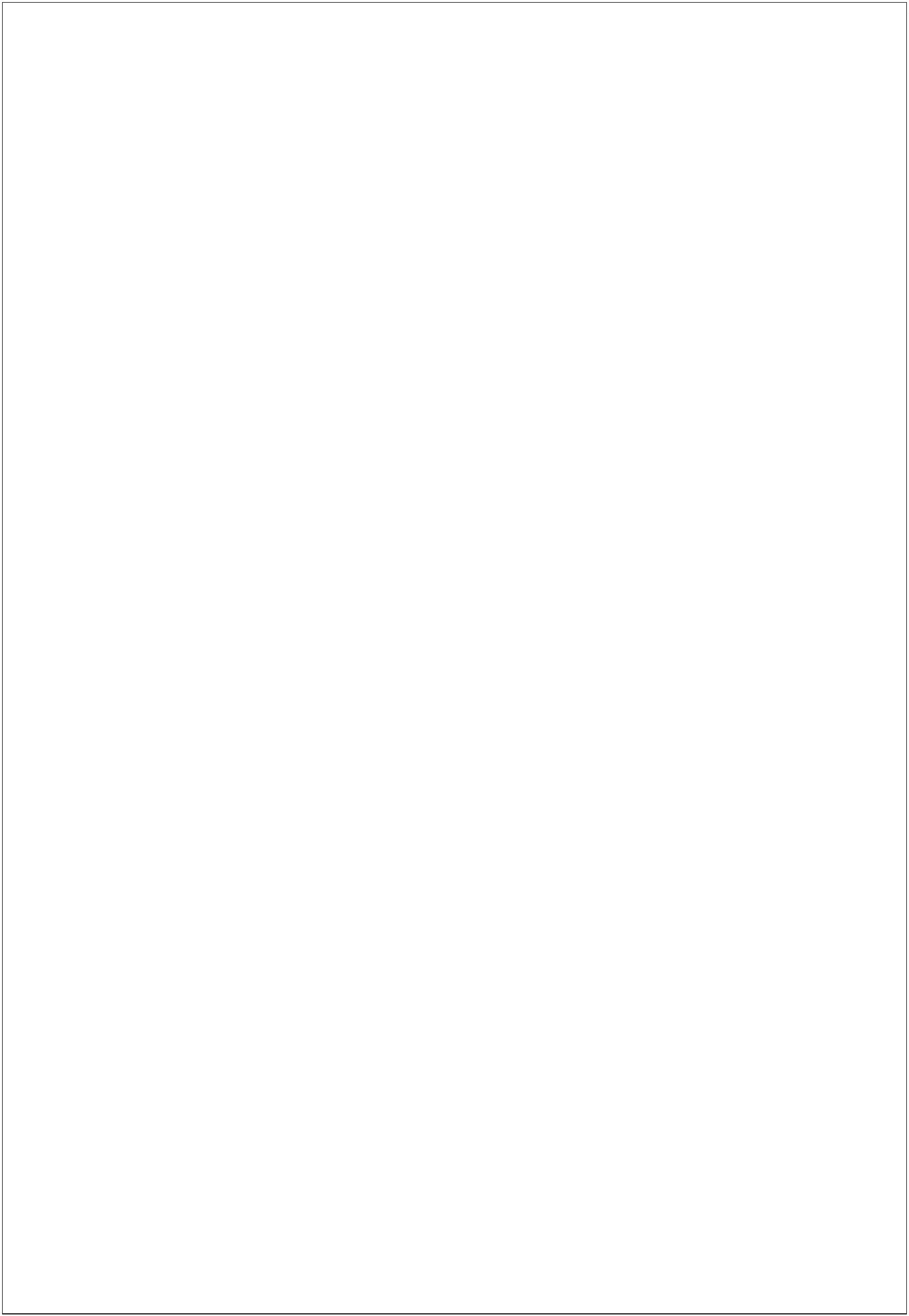 f)ĠSG Kurulu( İş Sağlığı ve Güvenliği Kurulu): Elli ve daha fazla çalıĢanın bulunduğu vealtı aydan fazla süren sürekli iĢlerin yapıldığı işyerlerinde işveren tarafından iş sağlığı vegüvenliği ile ilgili çalışmalarda bulunmak üzere belirli kişilerden oluşturulan kurulu ifade eder.g)ĠĢ Güvenliği Uzmanı: Usul ve esasları ilgili yönetmeliklerle belirlenen, İş Sağlığı veGüvenliği alanında görev yapmak üzere Çalışma ve Sosyal Güvenlik Bakanlığınca yetkilendirilmiş,İş Güvenliği Uzmanlığı belgesine sahip, Bakanlık ve ilgili kuruluşlarında çalışma hayatınıdenetleyen müfettişler ile mühendislik veya mimarlık eğitimi veren fakültelerin mezunları ile teknikelemanı ifade eder.h) ĠĢyeri Hekimi: İş sağlığı ve güvenliği alanında görev yapmak üzere Çalışma ve SosyalGüvenlik Bakanlığınca yetkilendirilmiş, işyeri hekimliği belgesine sahip hekim.ı)ÇalıĢan Temsilcisi: İş sağlığı ve güvenliği ile ilgili çalışmalara katılma, çalışmaları izleme,tedbir alınmasını isteme, tekliflerde bulunma ve benzeri konularda çalışanları temsil etmeye yetkiliçalışanı,i)Birim Amiri/Disiplin Amiri: Hacı Muzaffer Bakbak MTAL bünyesindebulunan işveren veya işveren temsilcisinij)KiĢisel Koruyucu Donanımlar: Çalışanı, yürütülen işten kaynaklanan, sağlık ve güvenliğietkileyen bir veya birden fazla riske karşı koruyan, çalışan tarafından giyilen, takılan veya tutulan,bu amaca uygun olarak tasarımı yapılmış tüm alet, araç, gereç ve cihazları,k)Risk: Tehlikeden kaynaklanacak kayıp, yaralanma ya da başka zararlı sonuç meydanagelme ihtimalini,l)Risk Değerlendirmesi: İşyerinde var olan ya da dışarıdan gelebilecek tehlikelerinbelirlenmesi, bu tehlikelerin riske dönüşmesine yol açan faktörler ile tehlikelerden kaynaklananrisklerin analiz edilerek derecelendirilmesi ve kontrol tedbirlerinin kararlaştırılması amacıylayapılması gerekli çalışmaları,m)Önleme: İşyerinde yürütülen işlerin bütün safhalarında iş sağlığı ve güvenliği ile ilgili riskleriortadan kaldırmak veya azaltmak için planlanan ve alınan tedbirlerin tamamını,n)Tehlike Sınıfı: İş sağlığı ve güvenliği açısından, yapılan işin özelliği, işin her safhasındakullanılan veya ortaya çıkan maddeler, iş ekipmanı, üretim yöntem ve şekilleri, çalışma ortam veşartları ile ilgili diğer hususlar dikkate alınarak işyeri için belirlenen tehlike grubunu,o)Alt ĠĢveren: Bir işverenden, işyerinde yürütülen mal veya hizmet üretimine ilişkinyardımcı işlerde veya asıl işin bir bölümünde işletmenin ve işin gereği ile teknolojik nedenlerleuzmanlık gerektiren işlerde iş alan, bu iş için görevlendirdiği çalışanları sadece bu işyerinde aldığıişte çalıştıran gerçek veya tüzel kişiyi yahut tüzel kişiliği olmayan kurum ve kuruluşları ifade eder.ö)Acil Durum: Afet olarak değerlendirilen olaylar ile dikkatsizlik, tedbirsizlik, ihmal, kasıtve çeşitli sebeplerle meydana getirilen olayların yol açtığı hâlleri,p)Acil Durum Planları: Acil durumlarda yapılacak müdahale, koruma, arama-kurtarma veilk yardım iş ve işlemlerinin nasıl ve kimler tarafından yapılacağını gösteren ve acil durumöncesinde hazırlanması gereken planları,r)ĠĢ Kazası:Sigortalının işyerinde bulunduğu sırada,İşveren tarafından yürütülmekte olan iş nedeniyle sigortalı kendi adına ve hesabınabağımsız çalışıyorsa yürütmekte olduğu iş nedeniyle,Bir işverene bağlı olarak çalışan sigortalının, görevli olarak işyeri dışında başka biryere gönderilmesi nedeniyle asıl işini yapmaksızın geçen zamanlarda,Emziren kadın mevzuat gereğince çocuğuna süt vermek için ayrılan zamanlarda,Sigortalıların, işverence sağlanan bir taşıtla işin yapıldığı yere gidiş gelişi sırasında,meydana gelen ve sigortalıyı hemen veya sonradan bedenen ya da ruhen engelli hâle getirenolaydır.s) Meslek Hastalığı: Sigortalının çalıştığı veya yaptığı işin niteliğinden dolayı tekrarlanan birsebeple veya işin yürütüm şartları yüzünden uğradığı geçici veya sürekli hastalık, bedensel veyaruhsal engellilik halleridir.Ģ)Kursiyer: Temel İş Sağlığı ve Güvenliği konusunda bilgi, beceri ve davranış kazandırmakamacıyla düzenlenen derslere dayanan ve belli bir süresi olan eğitimlere katılan kişileri,t)Eğitim Görevlisi: İşyerinde görevli iş güvenliği uzmanları ile işyeri hekimlerini,u) Ġlkyardım: Herhangi bir kaza ya da yaşamı tehlikeye düşüren durumda, sağlıkgörevlilerinin yardımı sağlanıncaya kadar, hayatın kurtarılması ya da durumun daha kötüye gitmesiniönleyebilmek amacıyla olay yerinde, tıbbi araç gereç aranmaksızın mevcut araç ve gereçlerle yapılanilaçsız uygulamalarıü) Ġlkyardımcı: İlkyardım tanımında belirtilen amaç doğrultusunda, hasta veya yaralıya tıbbiaraç gereç aranmaksızın mevcut araç ve gereçlerle ilaçsız uygulamaları yapan ilkyardım eğitimialarak ilkyardımcı belgesi almış kişiyi,İfade eder.v)ĠĢ Sağlığı ve Güvenliği Biriminde görevlendirilen öğretmen,Görevleri: Asli görevi, Müdürlüğümüzün işveren/işveren vekili sorumluluğu altında, 6331 sayılıkanun ve yönetmeliklerin gereklilikleri kapsamında, Müdürlüğümüz ve ilçe Milli Eğitim Müdürlüklerinde ki görevlendirmeler için işyeri hekimlerinin ve İş Güvenliği Uzmanlarının Valilik Makam olurlarınıalmak, izlemek ve 6 ayda bir alınan Valilik Makamı olurlarını yenilemek, İş Sağlığı ve güvenliğiBürolarında ki görevli Öğretmenlerin 6331 sayılı Kanun ve Yönetmeliklerin faaliyetlerini koordine edipyönetimin işini kolaylaştırıp teknik konularda yol göstermektir. (bknz Madde – 21)v)ĠSG Bürosu: Müdürlüğümüze bağlı İlçe Milli Eğitim Müdürlüklerinde kurulan İş Sağlığı ve Güvenliğibürolarını ifade eder.(bknz Madde – 21)ĠKĠNCĠ BÖLÜMĠĢveren, ĠĢyeri Hekimi, ĠĢ Güvenliği Uzmanı ve ÇalıĢanlarınGörev, Yetki ve YükümlülükleriĠĢveren / ĠĢveren Vekilinin YükümlülükleriMadde - 5ĠĢveren/ĠĢveren Vekili:Tanım:Okul Müdürü veya görevlendirdiği Müdür Yardımcısını ifade eder.Bu iç yönergede işveren için öngörülen her çeşit sorumluluk ve zorunluluklar işveren vekillerihakkında da uygulanır. İşveren vekilliği sıfatı, çalışanlara tanınan hak ve yükümlülükleri ortadankaldırmaz.Milli Eğitim Bakanlığı tarafından düzenlenen kurslarda; Halk Eğitim müdürlüklerinde, MeslekiEğitim Merkezlerinde usta öğretici olarak çalıştırılanlar için Okul / Kurum Müdürü işverendir.İlçe Milli Eğitim Müdürlüklerinde ders ücreti karşılığı görev verilen ücretli öğretmenler ile 657sayılı Devlet Memurları Kanununun 4 üncü maddesinin (a) bendi kapsamı dışında çalışan 4857sayılı kanun ile çalışanlar için İlçe Milli Eğitim Müdürü işveren, iş ve işlemlerin yürütümü içingörevlendirileceği kişi İşveren Vekilidir.İşveren ve İşveren Vekilleri ĠĢ Sağlığı ve Güvenliği Kurulunda yer alan isimler ile kayıtaltına alınır Müdürlüğümüz tarafından gerek görülmesi halinde Valilik Makam Olurları ile kayıtaltına alınabilir.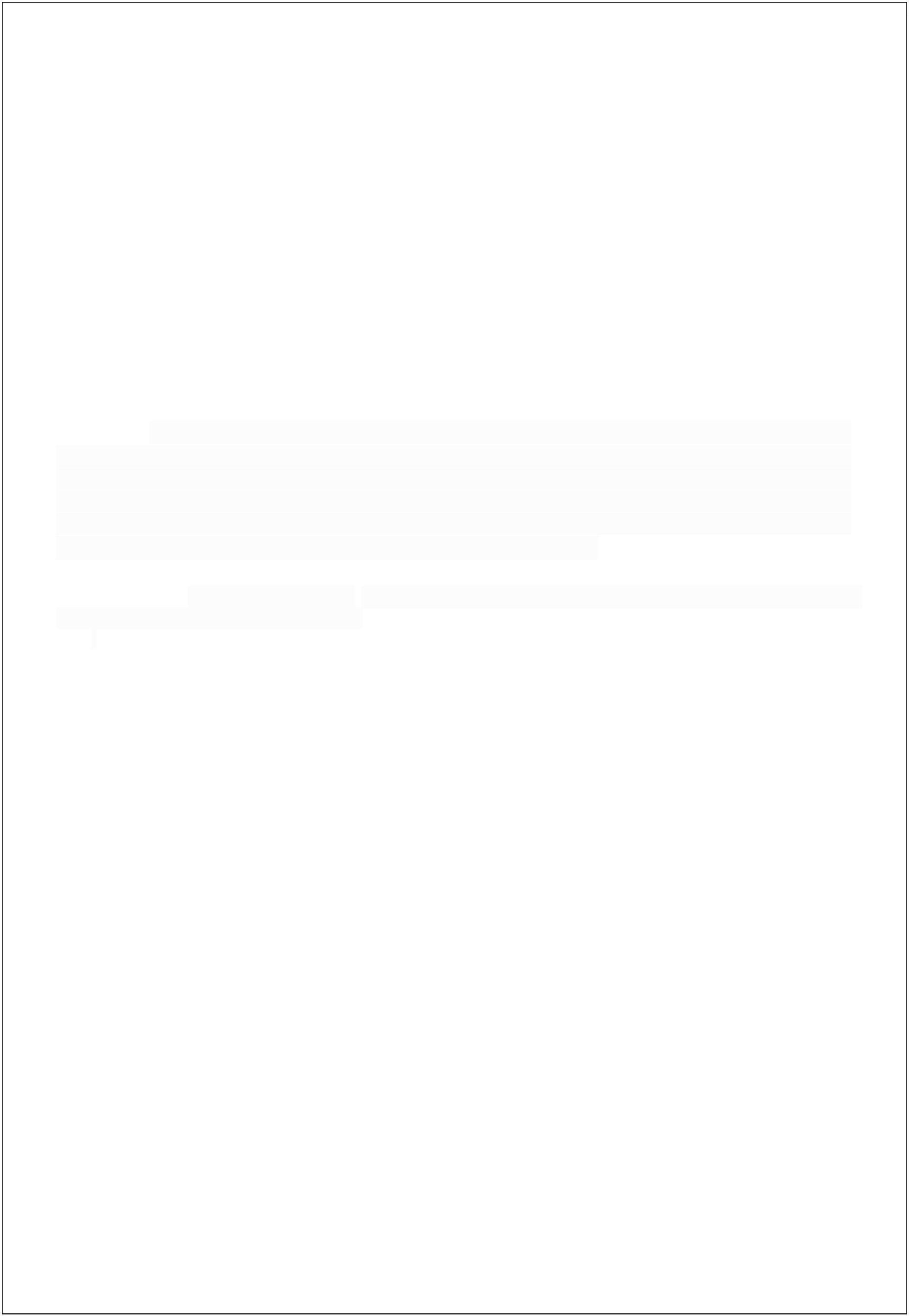 (1)Müdürlük, çalışanların işle ilgili sağlık ve güvenliğini sağlamakla yükümlü olup buçerçevede;a)Mesleki risklerin önlenmesi, eğitim ve bilgi verilmesi dâhil her türlü tedbirin alınması,organizasyonun yapılması, gerekli araç ve gereçlerin sağlanması, sağlık ve güvenlik tedbirlerinindeğişen şartlara uygun hale getirilmesi ve mevcut durumun iyileştirilmesi için çalışmalar yapar.b)İşyerinde alınan iş sağlığı ve güvenliği tedbirlerine uyulup uyulmadığını izler, denetler veuygunsuzlukların giderilmesini sağlar.c)Risk değerlendirmesi yapar veya yaptırır.ç)Çalışana görev verirken, çalışanın sağlık ve güvenlik yönünden işe uygunluğunu göz önünealır.d)Yeterli bilgi ve talimat verilenler dışındaki çalışanların hayati ve özel tehlike bulunanyerlere girmemesi için gerekli tedbirleri alır.e)Görevlendirdikleri kişi veya hizmet aldığı kurum ve kuruluşların görevlerini yerinegetirmeleri amacıyla araç, gereç, mekân ve zaman gibi gerekli bütün ihtiyaçlarını karşılar.f)İşyerinde sağlık ve güvenlik hizmetlerini yürütenler arasında iş birliği ve koordinasyonusağlar.g) Görevlendirdikleri kişi veya hizmet aldığı kurum ve kuruluşlar tarafından iş sağlığı vegüvenliği ile ilgili mevzuata uygun olan ve yazılı olarak bildirilen tedbirleri yerine getirir.h) Çalışanların sağlık ve güvenliğini etkilediği bilinen veya etkilemesi muhtemel konularhakkında; görevlendirdikleri kişi veya hizmet aldığı kurum ve kuruluşları, başka işyerlerindençalışmak üzere kendi işyerine gelen çalışanları ve bunların işverenleri bilgilendirir.(2) İş sağlığı ve güvenliği hizmetlerinin yürütülmesi amacı ile işveren tarafından işyerlerindekurulacak olan iş sağlığı ve güvenliği birimlerinde aşağıdaki şartlar sağlanır.a)İSGB, iş sağlığı ve güvenliği hizmetlerinin yürütülmesine ve çalışan personel sayısına uygunbüyüklükte bir yerde kurulur. Bu birimin asıl işin yürütüldüğü mekânda ve giriş katta kurulmasıesastır.b)Bu birimlerde sekizer metrekareden az olmamak üzere bir iş güvenliği uzmanı odası ileişyeri hekimi tarafından kullanılmak üzere bir muayene odası ve 12 metrekareden az olmamak üzerebir ilkyardım ve acil müdahale odası bulunur. Tam zamanlı görevlendirilecek her işyeri hekimi ve işgüvenliği uzmanı için aynı şartlarda ayrı birer oda tahsis edilir.c)İSGB’ ler ilgili yönetmeliklerde belirtilen araç ve gereçler ile donatılır ve işyerindeçalışanların acil durumlarda en yakın sağlık birimine ulaştırılmasını sağlamak üzere uygun araçbulundurulur.d)İSGB ’nin bölümleri aynı alanda bulunur ve bu alan çalışanlar tarafından kolaylıklagörülebilecek şekilde işaretlenir.(2)İşyeri dışındaki uzman kişi ve kuruluşlardan hizmet alınması, İşveren/İşveren Vekili veya birimamirlerinin sorumluluklarını ortadan kaldırmaz.(3)Çalışanların iş sağlığı ve güvenliği alanındaki yükümlülükleri, İşveren/İşveren Vekili veya birimamirlerinin sorumluluklarını etkilemez.(4)Müdürlük, iş sağlığı ve güvenliği tedbirlerinin maliyetini çalışanlara yansıtamaz.Yüklenici ve Hizmet alımı yapan iĢverenin Yükümlülükleriİşyeri dışındaki uzman kişi ve kuruluşlardan hizmet alınması, işverenin sorumluluklarını ortadankaldırmaz.(1)Müdürlüğün bina ve eklentilerinde her türlü bakım, onarım, yıkım gibi çalışmaları yüklenici firmatarafından üstlenilmesi halinde ihale şartlarında 6331 sayılı kanuna uymakla yükümlüdür.(2)Müdürlüğümüze bağlı okul ve kurumlarımızda hizmet alımı yapılan kuruluşlar 4857 sayılı İşKanunu, 6331 sayılı İş Sağlığı ve Güvenliği Kanunu, 5510 sayılı SGK Kanunu ile bu kanunlara bağlıyönetmeliklere uymakla yükümlüdür.Yüklenici tarafından,(a) İşyerindeki bina ve eklentilerde, çalışma yöntem ve şekillerinde veya iş ekipmanlarında çalışanlariçin hayati tehlike oluşturan bir husus tespit edildiğinde; bu tehlike giderilinceye kadar, hayatitehlikenin niteliği ve bu tehlikeden doğabilecek riskin etkileyebileceği alan ile çalışanlar dikkatealınarak, işyerinin bir bölümünde veya tamamında iş durdurulur.(b) İşin durdurulması kararı, ilgili Mülki İdare Amirine ve işyeri dosyasının bulunduğu Çalışma ve İşKurumu il müdürlüğüne bir gün içinde gönderilir. İşin durdurulması kararı, Mülki İdare Amiritarafından kolluk kuvvetleri marifetiyle yirmi dört saat içinde yerine getirilir. Ancak, tespit edilenhususun acil müdahaleyi gerektirmesi nedeniyle verilen işin durdurulması kararı, Mülki İdare Amiritarafından kolluk kuvvetleri marifetiyle aynı gün yerine getirilir.ġartname:Müdürlüğümüz tarafından yapılan yüklenici ve hizmet alımı yapılan şubelerce ihale şartlarıiçerisinde yer almadığı takdirde aşağıdaki maddeleri yüklenicinin sözleşmesine;“5.2.1.Yüklenici-5510 sayılı Sosyal Sigortalar ve Genel Sağlık Sigortası Kanunu;-4857 Sayılı İş Kanunu-6331 Sayılı İş Sağlığı ve Güvenliği Kanunuİlgili kanunlar ve ilgili yönetmeliklerde belirtilen tüm yükümlülüklerinin uygulanması ile ilgilihükümleri uygulamakla yüklenici sorumludur.5.2 1. Yüklenici; İş Sağlığı ve Güvenliği kanunlarından doğan yükümlülüklerin ihdası etmektenfiyat farkı verilmesi talebinde bulunamaz.”maddelerini eklemekle yükümlüdür.Risklerden Korunma ĠlkeleriMadde - 6(1)Müdürlüğün yükümlülüklerinin yerine getirilmesinde aşağıdaki ilkeler göz önünde bulundurulur:a)Risklerden kaçınmak.b)Kaçınılması mümkün olmayan riskleri analiz etmek.c)Risklerle kaynağında mücadele ederek, çalışanlar tedbirsiz davranışta bulunsalar dahi işkazası yaşamayacakları tehlikesiz veya tehlikeleri kontrol altına alınmış çalışma veya ortamoluşturmak,d)İşin kişilere uygun hale getirilmesi için işyerlerinin tasarımı ile iş ekipmanı, çalışma şeklive üretim metotlarının seçiminde özen göstermek, özellikle tekdüze çalışma ve üretim temposununsağlık ve güvenliğe olumsuz etkilerini önlemek, önlenemiyor ise en aza indirmek.e)Teknik gelişmelere uyum sağlamak. Her yeni işte daha güvenli teknolojileri kullanmak,f) Tehlikeli olanı, tehlikesiz veya daha az tehlikeli olanla değiştirmek. Güvenli olmayan işmakinelerini veya ekipmanlarını güvenli olanlarla değiştirmek,g)Teknoloji, iş organizasyonu, çalışma şartları, sosyal ilişkiler ve çalışma ortamı ile ilgilifaktörlerin etkilerini kapsayan tutarlı ve genel bir önleme politikası geliştirmek. Planlama, satınalma, projelendirme safhalarında İş Sağlığı ve güvenliğini değerlendirmeye almak,h)Toplu korunma tedbirlerine, kişisel korunma tedbirlerine göre öncelik vermek.ı)Çalışanlara uygun talimatlar vermek. Talimatları çalışanların okuyabileceği ortamlarda asılıbulundurmak.ĠĢyeri Hekimleri ve ĠĢ Güvenliği Uzmanlarının Hak ve YükümlülükleriMadde - 7(1) İşyeri Hekimi ve İş Güvenliği uzmanlarının hak ve yetkileri, görevlerini yerine getirmelerinedeniyle kısıtlanamaz. İşverene iş sağlığı ve güvenliği ile ilgili konularda rehberlik ve danışmanlıkyapmak üzere görevlendirilen İşyeri Hekimi ve İş Güvenliği Uzmanı, görev aldığı işyerindegöreviyle ilgili mevzuat ve teknik gelişmeleri göz önünde bulundurarak, görevlerini mesleğingerektirdiği etik ilkeler ve mesleki bağımsızlık içerisinde yürütür.Eksiklik ve aksaklıkların düzeltilmesinden, tedbir ve tavsiyelerin yerine getirilmesindenişveren sorumludur. Bildirilen eksiklik ve aksaklıkların acil durdurmayı gerektirmesi veya yangın,patlama, göçme, kimyasal sızıntı ve benzeri acil ve hayati tehlike arz etmesi, meslek hastalığınasebep olabilecek ortamların bulunmasına rağmen işveren tarafından gerekli tedbirlerin alınmamasıhâlinde, bu durum İşyeri Hekimi veya İş Güvenliği Uzmanınca, millî Eğitim Bakanlığının yetkilibirimine, Çalışma Sosyal Güvenlik Bakanlığının yetkili birimine, varsa yetkili sendika temsilcisine,yoksa çalışan temsilcisine bildirilir.Görevlendirilen sözleşme süresi boyunca görevini yerine getirdiğinden dolayı işverenitarafından işyeri hekimi veya iş güvenliği uzmanının iş sözleşmesine son verilemez ve bu kişilerhiçbir şekilde hak kaybına uğratılamaz. Aksi takdirde işveren hakkında bir yıllık sözleşme ücretitutarından az olmamak üzere tazminata hükmedilir. İşyeri hekimi veya iş güvenliği uzmanının işkanunları ve diğer kanunlara göre sahip olduğu hakları saklıdır.(2) İşyeri hekimi ve iş güvenliği uzmanları; görevlendirildikleri işyerlerinde iş sağlığı vegüvenliğiyle ilgili alınması gereken tedbirleri işverene yazılı olarak bildirir; bildirilen hususlardanhayati tehlike arz edenlerin işveren tarafından yerine getirilmemesi hâlinde, bu hususu Bakanlığınyetkili birimine bildirir.(3) “İş Güvenliği Uzmanlarının Görev, Yetki, Sorumluluk ve Eğitimleri Hakkında Yönetmelik” ileÇalışma Bakanlığının yayınlamış olduğu “İşyeri Hekimi Ve İş Güvenliği Uzmanlarının Görev, Yetkive Sorumlulukları Hakkındaki Yönetmelikler’de tarif edildiği gibidir.(4) İş Sağlığı ve Güvenliği Biriminde görevlendirilen personeller çalıştıkları işyeri ile ilgili meslekigelişmelerini sağlamaya yönelik eğitim, seminer ve panel gibi organizasyonlara katılma talebiniValilik Makam oluruna sunar bu tür organizasyonlar bir yıl içerisinde toplam beş iş günü kadarıgörevli izinli sayılırlar.(5) İş güvenliği uzmanları sözleşme yaptığı kişilere hizmet vermek üzere kişinin çalıştığıokul/kurumda hizmet sunar.Risk Değerlendirmesi, Kontrol, Ölçüm ve AraĢtırmaMadde - 8(1)Risk Değerlendirmesi, İş Sağlığı ve Güvenliği risk değerlendirmesi yönetmeliğine uygun olarakbirim amirlerinin oluşturduğu bir ekip tarafından gerçekleştirilecektir.(2)Risk değerlendirmeleri sonucunda, Mesleki Risklerin önlenmesi için yapılması gerekendüzeltici önleyici faaliyetler, alınması gereken tedbirler,gerekli araç ve gereçler, koruyucudonanımlar, birim amirleri tarafından sağlanır.(3)İşveren vekili, İş Sağlığı ve Güvenliği yönünden çalışma ortamına ve çalışanların bu ortamdamaruz kaldığı risklerin belirlenmesine yönelik ve düzeltici önleyici faaliyetlerin uygulamalarınıngerçekleşmelerinin kontrol, ölçüm, inceleme ve araştırmaların yapılmasını sağlar.(4) Risk değerlendirmesi yapılırken aşağıdaki hususlar dikkate alınır:a) Belirli risklerden etkilenecek çalışanların durumu.b) Kullanılacak iş ekipmanı ile kimyasal madde ve müstahzarların seçimi.c) İşyerinin tertip ve düzeni.d) Genç, yaşlı, engelli, gebe veya emziren çalışanlar gibi özel politika gerektiren gruplar ilekadın çalışanların durumu.Risk Değerlendirmesi EkibiMadde - 9(1) Risk değerlendirmesi, İşverenin oluşturduğu bir ekip tarafından gerçekleştirilir. Riskdeğerlendirmesi ekibi aşağıdakilerden oluşur:a) İşveren veya işveren vekili,b) İşyerinde sağlık ve güvenlik hizmetini yürüten iş güvenliği uzmanları ile işyeri hekimleri,c) İşyerindeki çalışan temsilcileri,ç) İşyerindeki destek elemanları,d) İşyerindeki bütün birimleri temsil edecek şekilde belirlenen ve işyerinde yürütülençalışmalar, mevcut veya muhtemel tehlike kaynakları ile riskler konusunda bilgi sahibi çalışanlar,(2) İşveren, ihtiyaç duyulduğunda bu ekibe destek olmak üzere işyeri dışındaki kişi ve kuruluşlardandestek alabilir.(3) Risk değerlendirmesi çalışmalarının koordinasyonu işveren veya işveren tarafından ekip içindengörevlendirilen bir kişi tarafından da sağlanabilir.(4) İşveren, risk değerlendirmesi çalışmalarında görevlendirilen kişi veya kişilerin görevlerini yerinegetirmeleri amacıyla araç, gereç, mekân ve zaman gibi gerekli bütün ihtiyaçlarını karşılar, görevleriniyürütmeleri sebebiyle hak ve yetkilerini kısıtlayamaz.(6)Risk değerlendirmesi çalışmalarında görevlendirilen kişi veya kişiler işveren tarafındansağlanan bilgi ve belgeleri korur ve gizli tutar.(7)Risk değerlendirmesinin yenilenmesi(1) Yapılmış olan risk değerlendirmesi; tehlike sınıfına göre çok tehlikeli, tehlikeli ve aztehlikeli işyerlerinde sırasıyla en geç iki, dört ve altı yılda bir yenilenir.(2) Aşağıda belirtilen durumlarda ortaya çıkabilecek yeni risklerin, işyerinin tamamını veyabir bölümünü etkiliyor olması göz önünde bulundurularak risk değerlendirmesi tamamenveya kısmen yenilenir.a) İşyerinin taşınması veya binalarda değişiklik yapılması.b) İşyerinde uygulanan teknoloji, kullanılan madde ve ekipmanlarda değişiklikler meydanagelmesi.c) Üretim yönteminde değişiklikler olması.ç) İş kazası, meslek hastalığı veya ramak kala olay meydana gelmesi.d) Çalışma ortamına ait sınır değerlere ilişkin bir mevzuat değişikliği olması.e) Çalışma ortamı ölçümü ve sağlık gözetim sonuçlarına göre gerekli görülmesi.f) İşyeri dışından kaynaklanan ve işyerini etkileyebilecek yeni bir tehlikenin ortaya çıkması.Acil Durum Planları, Yangınla Mücadele ve ĠlkyardımMadde - 101.1Sivil Savunma Uzmanı, İşyerinde meydana gelebilecek acil durumlar için İş Güvenliğiuzmanın rehberliğinde, şu hususları dikkate alaraka) Risk değerlendirmesi sonuçları.b) Yangın, tehlikeli kimyasal maddelerden kaynaklanan yayılım ve patlama ihtimali.c) İlk yardım ve tahliye gerektirecek olaylar.ç) Doğal afetlerin meydana gelme ihtimali.d) Sabotaj ihtimali.ile ve benzeri konularda olabilecek acil durumlar için Acil Durum Eylem Planı hazırlar.:Planın amacı acil durumlarda yönetimin ve personelin süratli ve doğru karar almasınısağlamak, can ve malı korumak, acil müdahale ekiplerinin faaliyetlerinin organize edilmesinisağlamaktır.Her yıl, acil durumlara hazırlık amaçlı tatbikatlar yapılarak Tatbikat Tutanağı ile kayıt altınaalınacaktır.İl Milli Eğitim Müdürlüğümüzde, Yangınla Mücadele Ekipleri ile destek elemanlarınıneğitimleri koordineli olarak Sivil Savunma Şubesi ile düzenlenir, Acil Durum kroki planlarınınhazırlanması İnşaat Emlak Şubesi tarafından hazırlanır ve Sivil Savunma Bürosuna teslim edilir.Sivil Savunma Bürosu Acil durum planı kapsamında hazırlanan krokiyi bina içinde kolaycagörülebilecek yerlerde asılı olarak bulundurulur.Sivil Savunma Bürosu tarafından hazırlanılan işyerini veya işyerinin bölümlerini gösterenkroki içerisinde;1)Yangın söndürme amaçlı kullanılacaklar da dâhil olmak üzere acil durum ekipmanlarınınbulunduğu yerler.2) İlkyardım malzemelerinin bulunduğu yerler.3) Kaçış yolları, toplanma yerleri ve bulunması halinde uyarı sistemlerinin de yer aldığı tahliyeplanı.) Görevlendirilen çalışanların ve varsa yedeklerinin adı, soyadı, unvanı, sorumluluk alanı veiletişim bilgileri.) İlk yardım, acil tıbbi müdahale, kurtarma ve yangınla mücadele konularında işyeri dışındakikuruluşların irtibat numaraları yer alır.451.2 Birden fazla kamu kurumunun beraber kullanılan binalarda,(1) Müdürlüğümüzün ve müdürlüğümüze bağlı Okul ve Kurumlarının, aynı çalışmaalanını birden fazla kamu kurumu ile paylaşması durumunda, yürütülen işler için diğer işverenlerinyürüttüğü işler de göz önünde bulundurularak acil durum planı işverenlerce ortaklaşa hazırlanır.(2) Birden fazla işyerinin bulunduğu iş merkezleri, iş hanları, sanayi bölgeleri veya sitelerininişyerlerince hazırlanan acil durum planlarının koordinasyonu bina yönetimi tarafından yürütülür.Yapı, bina, tesis ve işletmelerde birden fazla kamu kurumlarının beraber kullandığı yerlerdekiyangın güvenliği, itfaiyeye yardım ve yasaklar ile ilgili hususların uygulanmasından; kamuyapılarında binadaki en üst amir, kat mülkiyeti tesis etmiş yapılarda yöneticiler ve site yöneticilerive diğer binalarda ise, bina malikleri sorumludur.Acil Durum Planları hazırlanırken, “İşyerlerinde Acil Durumlar Hakkında Yönetmelik”tegeçen hususlara dikkat edilmesi esastır.2.1 Görevlendirilecek çalıĢanların belirlenmesi(1) İşveren; işyerlerinde tehlike sınıflarını tespit eden Tebliğde belirlenmiş olan çok tehlikelisınıfta yer alan işyerlerinde 30 çalışana, tehlikeli sınıfta yer alan işyerlerinde 40 çalışana ve aztehlikeli sınıfta yer alan işyerlerinde 50 çalışana kadar;a) Arama, kurtarma ve tahliye,b) Yangınla mücadele,Konularının her biri için uygun donanıma sahip ve özel eğitimli en az birer çalışanı destekelemanı olarak görevlendirir. İşyerinde bunları aşan sayılarda çalışanın bulunması halinde, tehlikesınıfına göre her 30, 40 ve 50’ye kadar çalışan için birer destek elemanı daha görevlendirir.(2) İşveren, ilkyardım konusunda 29/07/2015 tarihli ve 29429 sayılı Resmî Gazete’deyayımlanan İlkyardım Yönetmeliği esaslarına göre destek elemanı görevlendirir.(3) Her konu için birden fazla çalışanın görevlendirilmesi gereken işyerlerinde bu çalışanlarkonularına göre ekipler halinde koordineli olarak görev yapar. Her ekipte bir ekip başı bulunur.(4) İşveren tarafından acil durumlarda ekipler arası gerekli koordinasyonusağlamak üzere çalışanları arasından bir sorumlu görevlendirilir.(5) 10’dan az çalışanı olan ve az tehlikeli sınıfta yer alan işyerlerinde birinci fıkrada belirtilenyükümlülüğü yerine getirmek üzere bir kişi görevlendirilmesi yeterlidir.Birden fazla kamu kurumunun bulunduğu binalarda destek elemanlarının seçiminde koordineliolarak çalışır. Bu destek elemanlarının sayılarının belirlenmesi her bir kamu kurumunun personelsayısına göre dağılım yapılır.Bina amirleri tarafından koordine sağlanır.2.1.1 Ġlkyardım2.1.1.1 Birden fazla kamu kurumunun beraber kullanılan binalarda ĠlkyardımBirden fazla kamu kurumunun olduğu yerlerde Acil Durum Eylem Planlarının içerisinde yeralan ilkyardımcı sayısı hesaplanırken 29/07/2015 tarihli ve 29429 sayılı Resmî Gazete’deyayımlanan İlkyardım Yönetmeliği esaslarına göre görevlendirir.Acil durumlarda, Müdürlüğümüzde İlkyardım Yönetmeliğine göre eğitim alan personel destekelamanı olarak bina amirinin talimatlarına uymakla yükümlüdür.2.1.1.2 Müdürlüğümüze Bağlı Kurum , Okullarda ĠlkyardımMüdürlüğümüz ve bağlı kurum ve okullarında, ilkyardım eğitim merkezlerimiz tarafındanverilecek ilkyardımcı eğitimlerini başarı ile tamamlayanlar Acil Durum Eylem Planlarında DestekElamanı olarak görev yapar.Bu eğitimleri alan personelin sınavları sağlık bakanlığına bağlı müdürlük tarafından yapılır.Eğitimler ilkyardım yönetmeliğine göre düzenlenir ve her kurum/okul;İş sağlığı ve güvenliği kapsamında;a) Az tehlikeli işyerlerinde, her 20 çalışan için 1 ilkyardımcı,b) Tehlikeli işyerlerinde, her 15 çalışana kadar 1 ilkyardımcı,c) Çok tehlikeli işyerlerinde, her 10 çalışana kadar 1 ilkyardımcı,bulundurması gerektiği ilgili yönetmelik kapsamında belirtilmiştir.Sınav kapsamında başarılı olan personel, ilgili yönetmelik kapsamında İlkyardımcı belgesiningeçerlilik süresi üç yıl olarak belirtilmiştir.Geçerlilik süresinin bitimini takiben en geç 3 (üç) ay içerisinde güncelleme eğitimi alınmasızorunludur. Belirtilen süreler içinde güncelleme eğitimine katılanların belgeleri yenilenir, katılmayanpersonelin belgeleri geçersiz sayılır.(3) Milli Eğitim Bakanlığı eğitim programı dâhilinde, okullarımızda ilkyardım eğitimi vereceköğretmenlerin 16 saatlik ilkyardım eğitimini almaları zorunludur.ĠĢ Kazası ve Meslek Hastalılarının Kayıt ve BildirimiMadde - 111. İşveren Veya İşveren Vekili;a)Bütün iş kazaları ve meslek hastalıkları ile ilgili evrakları düzenler, kayıtlarını tutar ve ilgiliKurumlara bildirilmek üzere en kısa sürede Destek Hizmetleri Şubesine bildirir.b)İşyerinde meydana gelen ancak yaralanma veya ölüme neden olmadığı halde işyeri ya da işekipmanının zarara uğramasına yol açan veya çalışan, işyeri ya da iş ekipmanını zarara uğratmapotansiyeli olan olayları inceleyerek bunlar ile ilgili raporları düzenler.c)İş kazası veya meslek hastalığı sonrası analiz çizelgesi düzenlerd)İş Kazalarının Bildirimi Milli Eğitim Bakanlığın ilgili birimine bildirilmek üzere rapordüzenler.İşveren ve İşveren Vekilleri iş kazası olduğunda İş Güvenliği Uzmanına ve İşyeri Hekimine Bilgiverir.1.1. Verilen bilgi doğrultusunda ĠĢ Güvenliği Uzmanı ve ĠĢyeri Hekimi ;-Risk Analizini yeniler.-İş Kazası meydana gelen yer ile ilgili gerekli araştırma ve incelemeyi yapmak, alınması gerekentedbirleri bir raporla tespit ederek işveren veya işveren vekiline verir,-Eğitim kazaları olan yerler için İş Sağlığı ve Güvenliği yeterli olmayan makine, teçhizat ve benzeridemirbaşlar hakkında İş Güvenliği Uzmanı ve İşverenin seçeceği yetkin kişilerden oluşturulacakKomisyon marifetiyle tutanak yapılarak tamir bakım imkânı yok ise hurdaya ayrılması sağlanır.-İş Sağlığı ve Güvenliği Kurul üyelerinden herhangi biri, ölümlü, uzuv kayıplı veya ağıriş kazası halleri veya özel bir tedbiri gerektiren önemli hallerde kurul üyeleriniolağanüstü toplantıya çağırması için kurul başkanına veya kurul sekreterine teklif eder.Toplantı zamanı, konunun ivedilik ve önemine göre tespit olunur.(2)Destek Hizmetleri ġubesi;İl Milli Eğitim Müdürlüğü bünyesinde çalışan personel iş kazası olması halinde aşağıdaki belirtilensürede Sosyal Güvenlik Kurumuna bildirimde bulunur.a)İş kazalarını kazadan sonraki 3 (üç) iş günü içinde.b)Sağlık hizmeti sunucuları veya işyeri hekimi tarafından kendisine bildirilen meslekhastalıklarını, öğrendiği tarihten itibaren 3 (üç) iş günü içinde.Destek Hizmetleri şubesi İş kazası bildirimi 5510 sayılı kanunun ilgili Yönetmelik Ek-7’de yer alan“İş kazası ve meslek hastalığı bildirim formu” ile yapılacaktır. Bildirge e- Sigorta ile Kurum’abildirilebileceği gibi, doğrudan ya da posta yoluyla da ilgili üniteye gönderilebilir.Destek Hizmetleri, meydana gelen kaza olayını kazadan sonraki üç iş günü içerisinde işveren veyaişveren vekili adına ilgili Kuruma bildirmekle yükümlüdür.(3) Müdürlük;a)İş kazası sonrası kazaya neden olan konuları da içeren eğitim verilmeden çalışan iş başıyaptırmaz.b)Analiz sonrası çalışanın aynı kazaya maruz kalma endişesi varsa çalışana iş değişikliğiyapacaktır.c) İş kazası ve meslek hastalığı, işverenin kastı veya sigortalıların sağlığını koruma ve işgüvenliği mevzuatına aykırı bir hareketi sonucu meydana gelmişse, Kurumca sigortalıya veya haksahiplerine 5510 sayılı SGK Kanunu gereğince yapılan veya ileride yapılması gereken ödemelerinçıkması halinde Kurumca işveren ve işveren vekiline inceleme talep edebilir.(4) Ġlçe Milli Eğitim Müdürlüğü, Okul ve KurumlarÇalışan personel ile Stajyer ve çırakların bulunduğu yerlerde iş kazası ile ilgili iş ve işlemleriyukarda belirtildiği şekilde yapmakla işveren ve işveren vekilleri sorumluluğundadır.Sağlık GözetimiMadde - 1212.(1) Müdürlük;a)Çalışanların işyerinde maruz kalacakları sağlık ve güvenlik risklerini dikkate alarak sağlıkgözetimine tabi tutulmalarını sağlar. Ortam Sağlık Gözetim Rehberlik Formu kısmi süreligörevlendirilen işyeri hekimleri tarafından hazırlanılır.b)Aşağıdaki hallerde çalışanların sağlık muayenelerinin yapılmasını sağlamak zorundadır:İşe girişlerinde.İş değişikliğinde.İş kazası, meslek hastalığı veya sağlık nedeniyle işten uzaklaşmalarından sonra işedönüşlerinde talep etmeleri hâlinde.İşin devamı süresince, çalışanın ve işin niteliği ile işyerinin tehlike sınıfına görebelirlenen düzenli aralıklarda(2)Tehlikeli ve çok tehlikeli sınıfta iş yapan çalışanlar, yapacakları işe (yapacakları iş açıkçabelirtilecek) uygun olduklarını belirten sağlık raporu olmadan işe başlatılamaz.(3)Yapılacak olan işe giriş muayenelerinde ki istenilecek olan tahlil ve tekliklerin belirlenmesiişyeri hekimlerince belirlenir. Alınan tahlil ve tekliklerin sonucunda işyeri hekimi ve diğer sağlıkpersonelinin görev, yetki, sorumluluk ve eğitimleri hakkında yönetmeliğin ekine uygun olarak işegiriş raporları düzenlenir.(4)Sağlık muayenesi yaptırılan çalışanın özel hayatı ve itibarının korunması açısından sağlıkbilgileri gizli tutulur.(5)Sağlık dosyası: İşyeri Hekimi her çalışan için bir sağlık dosyası oluşturur. Sağlık dosyasındaasgari olarak;a) Sağlık raporlarıb) Çalışanların almış olduğu Hekim raporları ve heyet raporları,c) İşe giriş/periyodik muayene raporları ilgili yönetmelik EK- 2 ye uygun olacaktır.d) Sağlık muayene kayıtlarıe) Meslek hastalığı ön tanısı ve meslek hastalığı kayıtları bulunacaktır.Ortam Gözetimi12.(2) Müdürlük;a)Çalışanların işyerinde maruz kalacakları sağlık ve güvenlik risklerini dikkate alarak ortamgözetimine tabi tutulmalarını sağlar. Ortam Gözetim Rehberlik formu görevlendirilen kısmi süreliİş Güvenliği Uzmanları tarafından hazırlanılır.b) Müdürlüğümüze bağlı olan kurum ve okulların ortam gözetim formlarının takibiniizlemek üzere İş Sağlığı ve Güvenliği Büroları ile düzenli aralıklarda toplantı yapılır butoplantılarda ki aksaklıklar İş Sağlığı ve Güvenliği Kurulunun gündem maddelerine taşınır.Yapılan kurullardaki sonuçlar İş Sağlığı ve Güvenliği Bürolarına yazılı olarak bildirilir.(2.1)Ortam Gözetimleri personelin geçici görevli olduğu kurumda birebir görüşmelerdoğrultusunda yapılar ve kayıt altına alınır.(2.2)Müdürlüğümüz tarafından ortam gözetimlerinin takipleri İSGB tarafından yapılır ortamgözetimlerinde ki usulsüz doldurulan formlar tespit edilmesi halinde oluşturulacak olan komisyonile tutanak haline getirilir ve isg katip üzerinden ilgili personelin sözleşmesi fesih edilir.(2.3)Görevlendirilen iş güvenliği uzmanlarının hak ve yetkileri, görevlerini yerine getirmelerinedeniyle kısıtlanamaz. Ortam Gözetimi yapılan yerin korunması açısından ortam gözetim formlarıgizli tutulur. Ortam Gözetim formlarında ki karşılaşılan sorunların İş Sağlığı ve Güvenliği Birimineiletilmesi İş Sağlığı ve Güvenliği Bürolarının sorumluluğundadır. İletilmeyen gizli tutulanbelgelerin ortaya çıkması halinde İş Güvenliği Uzmanı ile yapılan sözleme fesih sebebi olarakkabul edilir.(5)Ortam Gözetim dosyası: İş Güvenliği Uzmanı, her çalışan için bir ortam gözetim dosyasıoluşturur. Ortam Gözetim dosyasında yapılan gözetimlerde dikkat edilmesi gereken asgari hususlarşunlardır;a) Ortam Gözetim Tarihi, Saati, Yerib) Ortam Gözetim Formunun kiminle doldurulduğuc) Doldurulan kişinin Kimlik Numarası imzası ve görevid) Rehberlik Konusu ve önerie) Ortam Gözetim yapılacak yerin Aylık planı ve kayıtları bulunacaktır.Okul – Kurum RehberliğiOkul ve Kurumların İş Sağlığı ve Güvenliği rehberliği İSG Bürosunda görevlendirilen gereklibelgeye haiz personel tarafından yapılır.Teknik Rehberlik yapan personelin Bağımsız çalışma ilkesi uyarınca bu İç Yönerge Hükümleriniyerine getirirken, işveren tarafından hiçbir şekilde engellenemez, görevini yapmaktan alıkonulamaz.Görevlendirilen personelin İş Sağlığı ve Güvenliği Rehberliği yapacağı Okul ve Kurumlara enaz 48 saat öncesi işveren vekilince yazı ile haber verilir.Teknik Rehberlik yapmak için görevlendirilen personel Okul ve Kurumda bulunduğu süreboyunca Kurum Amiri tarafından araç, gereç sağlamakla yükümlüdür.Okullarda ve Kurumlarda İş Sağlığı ve Güvenliğini artırmak için yapılacak Teknik Rehberlikgörevini yerine getirmek için görevlendirilen İSG Bürosu personeline Kurum Amirinin belirleyeceğibir idarecinin destek vermesi esastır.ÇalıĢanların ĠSG EğitimleriMadde - 13(1)Müdürlük, çalışanların iş sağlığı ve güvenliği eğitimlerini almasını sağlar. Bu eğitim özellikle;işe başlamadan önce, çalışma yeri veya iş değişikliğinde, iş ekipmanının değişmesi hâlinde veyayeni teknoloji uygulanması hâlinde verilir. Eğitimler, değişen ve ortaya çıkan yeni risklere uygunolarak yenilenir, gerektiğinde ve düzenli aralıklarla tekrarlanır.(2)Çalışan temsilcileri özel olarak eğitilir.(3)Tehlikeli ve çok tehlikeli işlerde çalışanlar ve başka işyerlerinden çalışmak üzere gelençalışanlar; işe başlamadan önce yapılacak işlerde karşılaşılacak sağlık ve güvenlik riskleri ile ilgiliyeterli bilgi ve talimatları içeren İSG eğitimi alındığına dair belge olmaksızın işe başlatılmamalıdır.(4)İş kazası geçiren veya meslek hastalığına yakalanan çalışana işe başlamadan önce, söz konusukazanın veya meslek hastalığının sebepleri, korunma yolları ve güvenli çalışma yöntemleri ile ilgiliilave eğitim verilir. Ayrıca, herhangi bir sebeple altı aydan fazla süreyle işten uzak kalanlara, tekrarişe başlatılmadan önce bilgi yenileme eğitimi verilir.(5)Geçici iş ilişkisi kurulan İşveren, İş Sağlığı ve Güvenliği risklerine karşı çalışana gereklieğitimin verilmesini sağlar.(6)İSG eğitimi belgesinde eğitimin konusu, amacı hedefleri, eğitim süresi, yeri, eğitim vereninunvan ve imzası bulunacaktır.(7)Yapılacak İSG eğitimlerinde çalışanların yapmış olduğu işin tehlikeleri ve alınması gerekenönlemler öncelikli olacaktır.(8)Verilecek olan eğitimlerde 6331 sayılı kanunun 38. maddesine tabi personelin eğitimleri işyerihekimleri ile iş güvenliği uzmanları birlikte verir.(9) Düzenlenen eğitimler belgelendirilir ve bu belgeler çalışanların özlük dosyalarında saklanır.Eğitim sonrası düzenlenecek belgede, eğitime katılan kişinin adı, soyadı, görev unvanı, eğitiminkonusu, süresi, eğitimi verenin adı, soyadı, görev unvanı, imzası ve eğitimin tarihi yer alır.(10) Eğitimlerin işyeri dışındaki bir kurum tarafından verilmesi durumunda bu kurumun unvanı dadüzenlenen sertifikada yer alır.(11) ÇalıĢanların Temel ĠĢ Sağlığı ve Güvenliği Eğitimlerinin ÜcretlendirilmesiEğitmen: 6331 sayılı kanunun geçici 38. Maddesi kapsamı dışında kalan personel için verilecekolan hizmet içi eğitimlerde Millî Eğitim Bakanlığı Öğretmen ve Yöneticilerinin Ders Ve Ek DersSaatlerine İlişkin Esaslar dâhilinde iş ve işlemleri yapılır ve eğitim ücretleri çalışana yansıtılamaz..İsgkatip.csgb.gov.tr adresinde sözleşmesi yapılan gerekli belgeye haiz görevlendirilenpersonel sözleşme yaptığı bu eğitimlerden ücret talep edemez.Kursiyer: 4857 sayılı kanuna ve 657 sayılı kanuna tabi personel.Verilen eğitimler çalışma sürelerinden sayılır.Mesleki EğitimMadde - 14(1)Mesleki eğitim alma zorunluluğu bulunan tehlikeli ve çok tehlikeli sınıfta yer alan işlerde,yapacağı işle ilgili mesleki eğitim aldığını belgeleyemeyenler çalıştırılamaz.(2)Çalışan işçilerin görev tanımları yapılmalı ve görev tanımlarına uygun işlerde çalıştırılmalıdır.ÇalıĢanların GörüĢlerinin Alınması ve Katılımlarının SağlanmasıMadde – 15(1) İşveren, görüş alma ve katılımın sağlanması konusunda, çalışanlara veya iki ve daha fazla çalışantemsilcisinin bulunduğu işyerlerinde varsa işyeri yetkili sendika temsilcilerine yoksa çalışantemsilcilerine aşağıdaki imkânları sağlar:a)İş sağlığı ve güvenliği ile ilgili konularda görüşlerinin alınması, teklif getirme hakkınıntanınması ve bu konulardaki görüşmelerde yer alma ve katılımlarının sağlanması.b)Yeni teknolojilerin uygulanması, seçilecek iş ekipmanı, çalışma ortamı ve şartlarınınçalışanların sağlık ve güvenliğine etkisi konularında görüşlerinin alınması.(2) İşveren, destek elemanları ile çalışan temsilcilerinin aşağıdaki konularda önceden görüşlerininalınmasını sağlar:a)İşyerinden görevlendirilecek veya işyeri dışından hizmet alınacak işyeri hekimi, iş güvenliğiuzmanı ve diğer personel ile ilk yardım, yangınla mücadele ve tahliye işleri için kişileringörevlendirilmesi.b)Risk değerlendirmesi yapılarak, alınması gereken koruyucu ve önleyici tedbirlerin vekullanılması gereken koruyucu donanım ve ekipmanın belirlenmesi.c)Sağlık ve güvenlik risklerinin önlenmesi ve koruyucu hizmetlerin yürütülmesi.d)Çalışanların bilgilendirilmesi.e)Çalışanlara verilecek eğitimin planlanması.(3) Çalışanların veya çalışan temsilcilerinin, işyerinde iş sağlığı ve güvenliği için alınan önlemlerinyetersiz olduğu durumlarda veya teftiş sırasında, yetkili makama başvurmalarından dolayı haklarıkısıtlanamaz.ÇalıĢanların BilgilendirilmesiMadde - 16 İşveren / İşveren vekili;(1)İşyerinde İş Sağlığı ve Güvenliğinin sağlanması ve sürdürülebilmesi amacıyla çalışanlar veçalışan temsilcilerini işyerinin özelliklerini de dikkate alarak aşağıdaki konulardabilgilendirilmesini sağlar:a)İşyerinde karşılaşılabilecek sağlık ve güvenlik riskleri, koruyucu ve önleyici tedbirler.b)Kendileri ile ilgili yasal hak ve sorumluluklar.c)İlk yardım, olağan dışı durumlar, afetler ve yangınla mücadele ve tahliye işleri(2)Ciddi ve yakın tehlikeye maruz kalan veya kalma riski olan bütün çalışanları, tehlikeler ilebunlardan doğan risklere karşı alınmış ve alınacak tedbirler hakkında derhal bilgi almalarını sağlar;a)Bilgilendirme yapılmadan hiçbir çalışan iş başı yaptırılmamalıdır.b)Ayrıca bilgilendirilecek hususlar çalışanların kolaylıkla anlayacağı üslupta, sade ve öz birşekilde yazılı form hale getirilir(3)Bilgilendirme çalışanlara okunarak, anlatılarak tebliğ-tebellüğ edilmesini sağlar.ÇalıĢanların Hak ve YükümlülükleriMadde - 17(1)Çalışanlar, İş sağlığı ve Güvenliği ile ilgili aldıkları eğitim ve işverenin bu konudaki talimatlarıdoğrultusunda, kendilerinin ve hareketlerinden veya yaptıkları işten etkilenen diğer çalışanlarınsağlık ve güvenliklerini tehlikeye düşürmemekle yükümlüdür.(2)Çalışanların, işveren tarafından verilen eğitim ve talimatlar doğrultusunda yükümlülüklerişunlardır:a)İşyerindeki makine, cihaz, araç, gereç, tehlikeli madde, taşıma ekipmanı ve diğer üretimaraçlarını kurallara uygun şekilde kullanmak, bunların güvenlik donanımlarını doğru olarakkullanmak, keyfi olarak çıkarmamak ve değiştirmemek.b)Kendilerine sağlanan kişisel koruyucu donanımı doğru kullanmak ve korumak.c)Çalışma alanlarında gördükleri tehlikeli durumları, İşyerindeki makine, cihaz, araç, gereç,tesis ve binalarda sağlık ve güvenlik yönünden ciddi ve yakın bir tehlike ile karşılaştıklarında vekoruma tedbirlerinde bir eksiklik gördüklerinde, birim amirlerine ve çalışan temsilcisine derhalhaber vermek.ç)Teftişe yetkili makam tarafından işyerinde tespit edilen noksanlık ve mevzuataaykırılıkların giderilmesi konusunda, işveren ve çalışan temsilcisi ile iş birliği yapmak.d)Kendi görev alanında, İş Sağlığı ve Güvenliğinin sağlanması için işveren ve çalışantemsilcisi ile iş birliği yapmak.e)Tehlikeli ve çok tehlikeli işlerde amirlerinin imzalı iş izni olmadan, çalışılacak ortam veyayapılacak iş güvenli hale getirilmeden çalışmaya başlamamak.(3)Çalışanlar kendilerine yazılı bildirilen görev tanımları çerçevesinde çalışmalarınıgerçekleştireceklerdir. Sorumlu olmadıkları ve görev tanımına girmeyen hiçbir iş ve ekipmanamüdahale etmeyeceklerdir.(4)Çalışanlar yaşadıkları iş kazalarını veya ramak kala olaylarını, birim amirlerine bildirmekleyükümlüdürler.(5) Müdürlüğümüz tarafından güvenli çalışma ortam ve koşullarının sağlanması ve çalışanların kendiyaptıkları işlerde sağlık ve güvenlik yönünden risklerin önlenmesinde, işveren/ işveren vekili veyaçalışan temsilcisi ile mevzuat uygulamaları doğrultusunda işbirliği yapmak,ile yükümlüdürler.ÇalıĢan TemsilcisiMadde - 18(1) Seçim, işyerindeki çalışanların en az yarıdan bir fazlasının katılacağı bir oylamayla yapılır.Oylamanın gizli yapılması esastır. En fazla oy alan aday veya adaylar çalışan temsilcisi veyatemsilcileri olarak ilân edilir. Vardiya usulü çalışılan işyerlerinde ise seçimler tüm vardiyalardaçalışanların da oy kullanmasına imkân verilecek şekilde düzenlenir.(2) Oyların eşitliği durumunda çalışan temsilcisi; adayların öğrenim durumu, işyerindekideneyim süresi ve benzeri kriterleri esas alınarak işverence belirlenir. Seçim, sonuçları itibariyle beşyıl geçerlidir.(3) Çalışan temsilcisinin, herhangi bir nedenle görevinden ayrılması durumunda, daha önceyapılan seçim sonuçlarına göre en fazla oy alan sıradaki aday atanır.(4) İşyerinde yetkili sendika bulunması halinde, işyeri sendika temsilcileri çalışan temsilcisiolarak görevlendirilir. Sendika temsilci sayısının zorunlu çalışan temsilci sayısından az olmasıdurumunda diğer çalışan temsilcisi veya temsilcileri dengeli dağılıma özen göstermek kaydıylaişveren tarafından görevlendirilir. Sendika temsilci sayısının zorunlu çalışan temsilci sayısından çokolması durumunda ise yetkili sendikanın önerisi doğrultusunda çalışan temsilcileri işveren/işverenvekili tarafından görevlendirilir.(5) İşyerinde farklı statü hukukuna tabi çalışanların üye olduğu birden fazla yetkili sendikabulunması halinde;a) Bir çalışan temsilcisi görevlendirilecekse en çok üyeye sahip yetkili sendika temsilcisiçalışan temsilcisi olarak atanır.b) Birden fazla çalışan temsilcisi görevlendirilecekse aşağıda yer alan örnekteki gibihesaplanarak çalışan temsilcisi görevlendirilir.c)Çalışan temsilcileri ile ilgili hesaplamalar ilgili mevzuat kriterine göre yapılır.(6) İşyerinde yetkili sendika bulunmaması veya çalışanlar arasında aday olmaması durumundaişveren çalışanlar arasından dengeli dağılıma özen göstererek 6 ncı maddenin birinci fıkrasındakiniteliklere uygun çalışan bulunması halinde bunlar arasından atama yapar. Bu niteliklere uygunçalışan bulunmayan işyeri işverenleri ise çalışanlar arasından yeterli sayıda çalışan temsilcisiningörev yapmasını sağlar.(7) Birden fazla çalışan temsilcisinin bulunması durumunda baş temsilci, çalışan temsilcileriarasında yapılacak seçimle belirlenir. Oyların eşitliği durumunda, baş temsilci kura yöntemiylebelirlenir.(8) İşyerindeki yetkili sendikanın yetkisini kaybetmesi veya bir başka sendikanın yetkilisendika olarak ilân edilmesi durumunda otuz günlük süre içerisinde işveren bu maddede belirtilenusullere göre çalışan temsilcisi veya temsilcilerinin görev yapmasını sağlar.ÇalıĢan Temsilcisinin Yetki ve Yükümlülüğü(1) Çalışan temsilcisi; iş sağlığı ve güvenliği ile ilgili çalışmalara katılma, çalışmaları izleme,tehlike kaynağının yok edilmesi veya tehlikeden kaynaklanan riskin azaltılması için tedbir alınmasınıisteme, tekliflerde bulunma ve benzeri konularda çalışanları temsil etmeye yetkilidir.(2) Görevini yürütmesi nedeniyle, çalışan temsilcisinin hakları kısıtlanamaz.(3) Çalışan temsilcisi görevi gereği işverenin veya işyerinin mesleki sırları ile gördüğü,öğrendiği hususları ve çalışanlara ait özel bilgileri gizli tutmakla yükümlüdür.(4) Ciddi ve yakın tehlike ile karşı karşıya kalan çalışanlar kurulda yer alan çalışan temsilcisiveya işveren/işveren vekiline başvurarak durumun tespit edilmesini ve gerekli tedbirlerin alınmasınakarar verilmesini talep edebilir. Kurul acilen toplanarak, işveren ise derhâl kararını verir ve durumututanakla tespit eder. Karar, çalışana ve çalışan temsilcisine yazılı olarak bildirilir.(5) Baş Temsilci ve çalışan temsilcileri, aylık olarak toplantı yapmakla yükümlüdür. Butoplantıların süreleri en az 48 saat önceden haber verilmek üzere yazılı olarak bildirilir. Toplantıdaalınan kararlar isg kurulu gündemine taşınılır.(6) Birden fazla çalışan temsilcisinin bulunması durumunda baş temsilci, diğer sendikatemsilcilerinin İş Sağlığı ve Güvenliği ile ilgili konularını İSG Kurullarına taşımak ve konu ile alınankararları çalışan temsilcilerine tebliğ etmekle yükümlüdür.ÜÇÜNCÜ BÖLÜMĠĢ Sağlığı ve Güvenliği Kurulu Görev, Yetki ve YükümlülükleriDiğer HükümlerĠĢ Sağlığı ve Güvenliği KuruluMadde - 19(1)Kurulun görev ve yetkileri şunlardır;a)Müdürlük ve bağlı olduğu Okul/Kurumların niteliğine uygun bir iş sağlığı ve güvenliği içyönerge taslağı hazırlamakla yükümlüdür.Hazırlanan yönerge Kurum Müdürünün/İşveren Vekilinin onayına sunulurKurul, onaylanan yönergenin uygulanmasını izlemekle yükümlüdür.Kurul İzleme sonuçlarını rapor haline getirip alınması gereken tedbirleri belirler ve kurulgündemine alır.b)Kurul, İş Sağlığı ve Güvenliği konularında o işyerinde çalışanlara yol göstermekleyükümlüdür.c)Kurul, İşyerinde İş Sağlığı ve Güvenliğine ilişkin tehlikeleri ve önlemleri değerlendirir,tedbirleri belirler ve makama veya ilgili birim amirlerine bildirir.ç)Kurul, İşyerinde meydana gelen her iş kazası ve işyerinde meydana gelen ancak iş kazasıolarak değerlendirilmeyen işyeri ya da iş ekipmanının zarara uğratma potansiyeli olan olayları veyameslek hastalığında yahut iş sağlığı ve güvenliği ile ilgili bir tehlike halinde gerekli araştırma veincelemeyi yapar, alınması gereken tedbirleri bir raporla tespit ederek, makama veya ilgili birimamirlerine verir.d)Kurul, İşyerinde İş Sağlığı ve Güvenliği eğitim ve öğretimini planlar.Eğitim ve öğretim planlamalarının programlarını hazırlar, makamın onayına sunar.Bu programların uygulanmasını izler ve eksiklik görülmesi halinde geri bildirimde bulunur.e)Kurul, İşyerinde yapılacak bakım ve onarım çalışmalarında gerekli güvenlik tedbirleriniplanlar ve bu tedbirlerin uygulamalarını kontrol eder,f)Kurul, İşyerinde yangın, doğal afet, sabotaj, sel baskını, genel susuzluk ve benzeritehlikeler için alınan tedbirlerin yeterliliğini ve ekiplerin çalışmalarını izlemekle yükümlüdür.g)Kurul, İşyerinin iş sağlığı ve güvenliği durumuyla ilgili yıllık bir rapor hazırlar, o yılkiçalışmaları değerlendirir, elde edilen tecrübeye göre ertesi yılın çalışma programında yer alacakhususları değerlendirerek belirler ve makama teklifte bulunur.ğ) Kurul, 6331 sayılı İş Sağlığı ve Güvenliği Kanununun 13 üncü maddesinde belirtilençalışmaktan kaçınma hakkı talepleri ile ilgili acilen toplanarak karar verir.h)Kurul İşyerinde teknoloji, iş organizasyonu, çalışma şartları, sosyal ilişkiler ve çalışmaortamı ile ilgili faktörlerin etkilerini kapsayan tutarlı ve genel bir önleme politikası geliştirmeyeyönelik çalışmalar yapar.(2)Kurulun Oluşumu,Kurul aşağıda belirtilen kişilerden oluşur:a) İşveren veya işveren vekili,b) İş güvenliği uzmanı,c) İşyeri hekimi,ç) İnsan kaynakları, personel, sosyal işler veya idari ve mali işleri yürütmekle görevli bir kişi,d) Sivil savunma uzmanı,f) Çalışan temsilcisi, işyerinde birden çok çalışan temsilcisi olması halinde baş temsilci.(3) Kurulun başkanı işveren veya işveren vekili, kurulun sekreteri ise iş güvenliğiuzmanıdır. İş Güvenliği Uzmanının tam zamanlı çalışma zorunluluğu olmayan işyerlerinde ise kurulsekretaryası; insan kaynakları, personel, sosyal işler veya idari ve mali işleri yürütmekle görevli birkişi tarafından yürütülür.(4) Kurulda belirtilen kişilerin (b), (c), (ç) ve (d) bentlerinde gösterilen üyeler işveren veya işverenvekili tarafından atanırlar. Tüm kurul üyeleri valilik makamının onayına sunulur.(5) Birden fazla İş Güvenliği Uzmanı ve İşyeri Hekiminin bulunduğu işyerlerinde işveren tarafındangörevlendirme yapılır. İş güvenliği uzmanının görevlendirilmesinde o işyerinin tehlike sınıfınauygun uzmanlar arasından birisi görevlendirilir.(6) Kurulda yer alan çalışan temsilcisi veya baş temsilci kurul üyelerinin yedekleri seçilir.(7) İş Sağlığı ve Güvenliği Kurulları hakkında yönetmeliğin 4 üncü maddesinin ikinci fıkrasının (ç)bendine göre kurulacak kurullarda üyeler ve kurul sekreteri asıl işveren ve alt işveren tarafındanortak kararla atanır.ĠĢ Sağlığı ve Güvenliği Birimi(ĠSGB)Madde – 20İl Milli Eğitim Müdürlüğünün İş Sağlığı ve Güvenliği Biriminde görevli gerekli belgeye haizpersonel arasından işveren tarafından bir kişiyi İl Koordinatörü olarak tayin eder ve Valilik Makamonayının alınmasını sağlar.Müdürlük içerisindeki faaliyetler göz önüne alındığında, İş Sağlığı ve Güvenliği BirimindeMillî Eğitim Bakanlığı Yönetici ve Öğretmenlerinin Ders Ve Ek Ders Saatlerine İlişkin Kararçerçevesinde görevlendirilen, gerekli belgeye haiz personelin asli görevleri aşağıda belirtilmiştir;a) İş sağlığı ve güvenliği bürolarında görev yapan gerekli belgeye haiz öğretmenlerin 6331sayılı kanun ve yönetmelik hükümlerine uyulduğunu izlemek.b) 6331 Sayılı Kanun ve ilgili yönetmeliklerin hükümlerine göre İş Sağlığı ve GüvenliğiBürosuna öneriler sunmakc) 6331 Sayılı Kanun ve yönetmelikler doğrultusunda ilçe milli Eğitim Müdürlüğü tarafındanhazırlanıp İl Milli Eğitim Müdürlüğüne gönderilen ilgili yıllık faaliyet raporunu, yılsonuitibariyle hazırlamak ve elektronik ortamında Milli Eğitim Bakanlığı İş Sağlığı veGüvenliği Birimine ibraz etmek.d) İl genelinde, İş Sağlığı ve Güvenliği Büroları ile koordineli olarak 6331 sayılı Kanun veYönetmeliklerden doğan ilgili eğitimlerin tespiti yapılarak, kanun maddesine ilişkinzorunluluklar ile uygunluk çerçevesinde alınması gereken eğitimleri belirlemek.e) İlçe Milli Eğitim Müdürlüklerinde çalışanların faaliyet konusu olan tehlikeli ve çoktehlikeli işleri ile ilgili eğitim programında rehberlik etmek.f) Ulusal ve uluslararası mevzuat ve bunlarda yapılan değişiklikler hakkında, işveren veişveren vekillerine, çalışanlarına yönelik bilgilendirme sağlamak ve bu bilgilendirmekayıtlarını muhafaza etmek.g) İl Milli Eğitim Müdürlüğü ve İlçe Milli Eğitim Müdürlüklerinde 6331 sayılı kanunla ilgilitalep, görüş, bilgi edinme kayıtlarını tutmak.h) Alt yüklenicilerin veya üçüncü tarafların İl Milli Eğitim Müdürlüğünde çalıştırılmasındailgili mevzuatın öngördüğü özel şartların ihale yapılırken dikkate alınması hususundaöneride bulunmak.i) İlçe Milli Eğitim Müdürlüğünde ki İş Sağlığı ve güvenliği bürolarında bulunması gerekendoküman ve teçhizatlarının bulundurulmasına yönelik rehberlik yapmak.j) Milli Eğitim Bakanlığının İl Milli Eğitim Müdürlüklerine hazırladığı yıllık planınınuygulanmasını sağlamak.k) İş Sağlığı ve Güvenliği Biriminin Faaliyetleri konusunda her türlü işi kayıt altına almak,bu kayıtları talep edilmesi halinde İdareye ibraz etmek.l) İlçe Milli Eğitim Müdürlüğünde ki İş Sağlığı ve Güvenliği Bürolarının görevi ile ilgiliyapacağı işlerle ilgili tarih ve saat belirterek kayıt tutmak.m)İl ve İlçe Milli Eğitim Müdürlüğünde herhangi bir iş kazasının söz konusu olduğudurumlarda yapılan kazanın oluşu ile ilgili her türlü aşamayı Milli Eğitim Bakanlığınayazılı olarak bildirmek.n) İl Milli Eğitim Müdürlüğü emrinde 657,4857 ve 3308 Sayılı kanunlara tabi personel, çırakve stajyerlerle ile 6331 sayılı kanunun gerekleri için rehberlik etmek.o) İş sağlığı ve güvenliği biriminde görevli gerekli belgeye haiz personel, 4857 sayılı kanunatabi personellerle ilgili komisyonlarda işverene rehberlik yapmak üzere görev alır.p) İSG Bürolarından yıllık raporları ister ve İSGB çalışmaları eklenerek İSG kuruluna sunar,değerlendirilen yıllık rapor sonuçları Bakanlığına bildirilir.q) Eğitim kazalarını önlemek için İş Sağlığı ve Güvenliği yeterli olmayan makine, teçhizat vebenzeri demirbaşlar hakkında İş Güvenliği uzmanı ve işverenin seçeceği yetkin kişilerdenoluşturulacak Komisyon marifetiyle ile tutanak hazırlanır tamir bakım imkânı yok isehurdaya ayrılması için Komisyon işveren veya işveren vekiline bilgi verir.r) İş Güvenliği Uzmanı ve İşyeri Hekimi bulunmayan İlçe Milli Eğitim Müdürlüklerine İşGüvenliği Uzmanı ve İşyeri Hekimi bulunan diğer İlçe Milli Eğitim Müdürlüklerine bağlıİSG Bürosundan kısmi süreli İş Güvenliği Uzmanı görevlendirilmesi sağlanarak 6331sayılı Kanun ve gereklerini yerine getirilmesi için iş ve işlemleri yerine getirmesindekoordinasyonu sağlar.s) İlçede İş Güvenliği Uzmanı bulunmayan veya çalışan sayısı bakımından işveren/işverenvekilince uzman görevlendirilmesine tam zamanlı ihtiyaç duyulmayan ilçelerde, birdenfazla İlçe İSG Bürosunda hizmet vermek üzere bir iş güvenliği uzmanı görevlendirilir. Budurumda işveren/işveren vekillerince diğer ilçelerden istekli olan uzmanların aylık çalışmasaatlerini dikkate alarak birden çok ilçe İSG Bürosunda İl İSGB ile koordineli bir şekildeİş Güvenliği Uzmanı görevlendirmesi yapılırt) İlçe İş Sağlığı ve Güvenliği Bürolarında görevli personele, İl İSGB koordinatörleritarafından MEB İSGB Modeli ve uygulamalarda dikkat edilecek hususları içerenbilgilendirme seminerinin yapılır ve ilçe İSG Bürolarında tereddüt edilen ve açıklanmasıgereken hususlara açıklık getirilmesini sağlar.ĠĢ Sağlığı ve Güvenliği Büroları (ĠSG Büroları)İlçe Milli Eğitim Müdürlüklerinde işveren tarafından, İSG Bürolarında görevlendirilen gereklibelgeye haiz personele, ilçe İSG hizmetlerinin aksatmadan sürdürmesi için gerekli olan fiziki ortamile birlikte büro donatımlarının sağlanması, yazışma ve diğer işlemler için şef veya memurgörevlendirilmesi, yazışma (DYS) sisteminin kurulmasını sağlar.İş Sağlığı ve güvenliği Bürosunda görevli Personelin asli görevleri;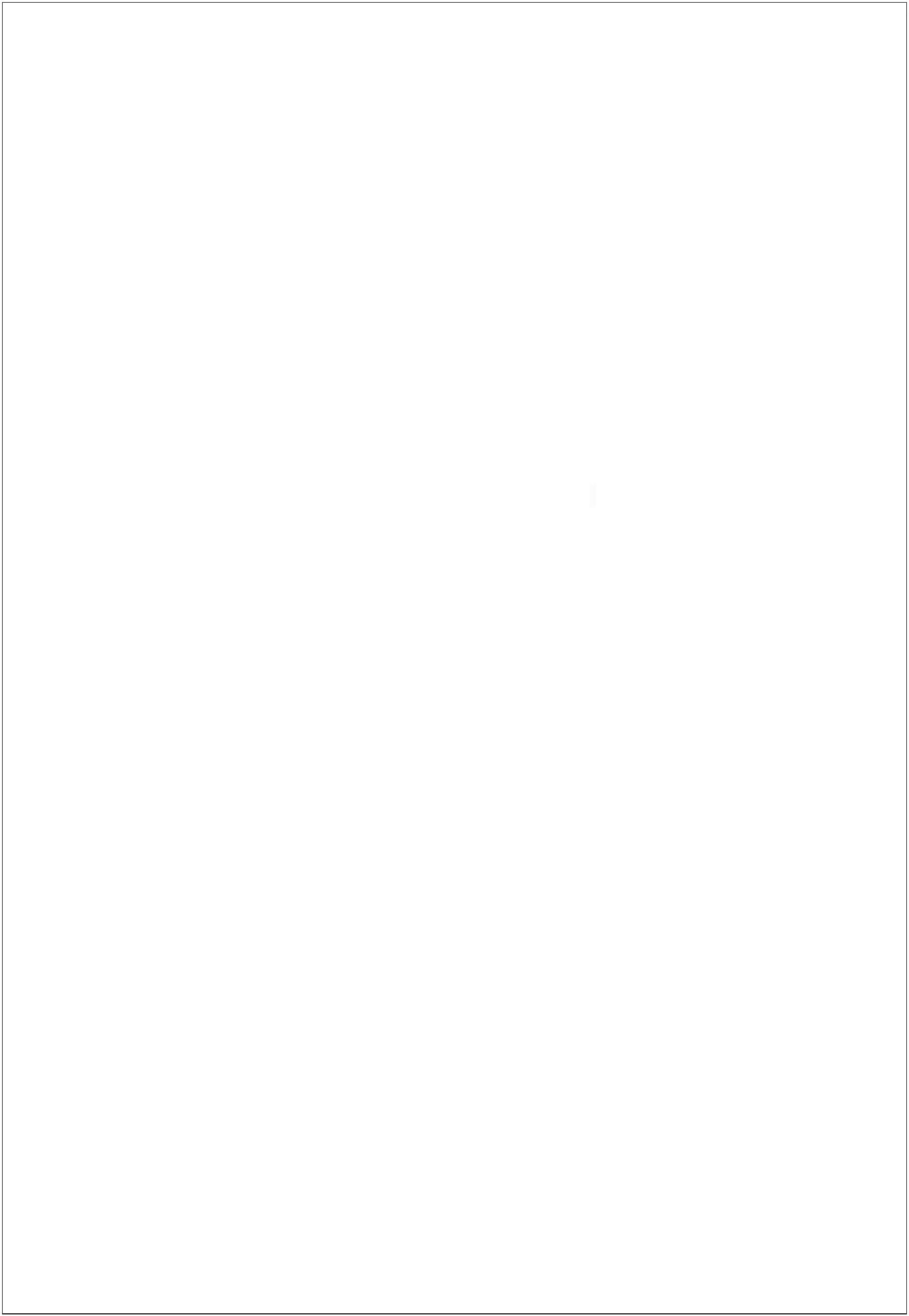 a)İlçe Milli Eğitim Müdürlüğüne bağlı Okul ve kurumlarda iş sağlığı ve güvenliği ile ilgili görevyapan gerekli belgeye haiz personellerin 6331 sayılı kanun ve yönetmelik hükümlerineuyulduğunu izler.b) İş Sağlığı ve güvenliği Bürolarında Millî Eğitim Bakanlığı Yönetici ve Öğretmenlerinin Ders VeEk Ders Saatlerine İlişkin Karar çerçevesinde görevlendirilen, gerekli belgeye haiz personelin, asligörevleri arasında, bulunduğu ilçedeki okullar ve kurumlara Teknik Rehberlik yapmaktır.Teknik Rehberlik yapan gerekli belgeye haiz personel tarafından Okul ve Kurumlara;a) 6331 Sayılı Kanun ve Yönetmeliklerin gereğinin yapılıp yapılmadığı kurum ve okul bazındakontrol ederb) İş güvenliği ve sağlığı şartlarını taşımayan cihaz, ekipman, alet vb. demirbaşları oluşturulacakolan komisyon ile tutanak haline aldırır ve gerekli düzenlemeleri yapması için Okul Kurumamirine, İlçe Milli Eğitim Müdürlüğü tarafından bildirir.c) İşyerinde yapılan çalışmalar ve yapılacak değişikliklerle ilgili olarak tasarım, makine vediğer teçhizatın durumu, bakımı, seçimi ve kullanılan maddeler de dâhil olmak üzere işinplanlanması, organizasyonu ve uygulanması, kişisel koruyucu donanımların seçimi, temini,kullanımı, bakımı, muhafazası ve test edilmesi konularının, iş sağlığı ve güvenliğimevzuatına ve genel iş güvenliği kurallarına uygun olarak sürdürülmesini sağlamak içinişverene önerilerde bulunur.d) İşyerinde meydana gelen iş kazası ve meslek hastalıklarının nedenlerinin araştırılması vetekrarlanmaması için alınacak önlemler konusunda çalışmalar yaparak Okul veya KurumAmirine önerilerde bulunur.c) Teknik Rehberlik yapan personel hazırlayacağı Rehberlik raporunu İlçe Milli EğitimMüdürlüğünde bulunan İşverene vermekle yükümlü olup İşveren yapılan rehberlik sonucungereğinin yapılması için okul veya kurumun amirine rapor halinde sunar, gereğinigerçekleştirmeyen birimler hakkında inceleme ve gerekirse soruşturma açılması sağlanır.d) İlçe Milli Eğitim Müdürlüğü ve Müdürlüğe bağlı Kurum ve Okullarda meydana gelen ancakölüm ya da yaralanmaya neden olmayan, ancak çalışana, ekipmana veya işyerine zarar vermepotansiyeli olan olayların nedenlerinin araştırılması konusunda çalışma yapar ve işverene önerilerdebulunur.e) Birden fazla İlçe Milli Eğitim Müdürlüğünün İSG Bürosundan yönetilmesi halinde, İSG Bürosudiğer İlçe Milli Eğitim Müdürlüklerinin hizmetlerini aksatmadan yerine getirmekle yükümlüdür.f) Teknik Rehberlik yapan personel tarafından yapılacak olan çalışmalarda duraksama vebelirsizlikler olduğunda konu gereği için yazılı olarak ilgili birimlere bildirimler yapılır.g) İş Sağlığı ve Güvenliği Büroları, okul kurum personeline Temel İş Sağlığı ve Güvenliğieğitimlerini verir. Eğitimler aylık 2 ten az Okul ve Kuruma düzenlenemez. Verilecek eğitimlermesai saatlerinde yapılır ve eğitim – öğretimin aksamaması için gerekli tedbirler alınılır.Eğitim verilecek yerleri planlaması yapılırken Teknik Rehberlikte aynı anda planlama yapılabilir.ğ) İş Sağlığı ve Güvenliği Büroları Rehberlik çalışmaları ile ilgili evrakları istenildiğinde İş Sağlığıve Güvenliği Birimine bildirmekle yükümlüdür.h) İş Sağlığı ve Güvenliği Bürolarında görevlerini yerine getirmediği tespit edilen kişi hakkındailgili mevzuatlar doğrultusunda iş ve işlemler yapılır.ı) İş Sağlığı ve Güvenliği Bürolarındaki görevlendirmelerin Valilik Makam Olurları İş Sağlığı veGüvenliği Birimi tarafından alınır.i) İş Sağlığı ve Güvenliği Bürolarında görevli gerekli belgeye haiz görevlendirilen öğretmen veişyeri hekimi çalışmaları birlikte koordine eder. Koordinasyondan işveren/işveren vekilisorumluğundadır.j) İş Sağlığı ve Güvenliği Bürolarında yapılacak olan Teknik Rehberlikler raporları istenildiğinde İlİş Sağlığı ve Güvenliği Birimine, aylık olarak İlçe Milli Eğitim Müdürlüğünün İş Sağlığı veGüvenliği Kurulunda işveren vekiline ve Teknik Rehberlik yapılan Okul ve Kurumlara OkulRehberlik raporu olarak sunulur. Raporda Gerekli görülen rehberlik maddeleri İlçe Milli EğitimMüdürlüğünün Kurullarında görüşülmek üzere gündem maddelerine eklenilir.k) İş Sağlığı ve Güvenliği Bürolarında görevli gerekli belgeye haiz personel, 4857 sayılı kanunatabi personellerle ilgili komisyonlarda işverene rehberlik yapmak üzere görev verilir.l) İş Sağlığı ve Güvenliği Büroları yıllık değerlendirme raporunu hazırlar, yapılan çalışmaları İşSağlığı ve Güvenliği kurulunda değerlendirir ve istenilen tarihte İSGB teslim eder.m) İş Sağlığı ve Güvenliği Büroları eğitim kazalarını önlemek için İş Sağlığı ve Güvenliği yeterliolmayan okul ve kurumlarda ki makine, teçhizat ve benzeri demirbaşlar hakkında İş Güvenliğiuzmanı ve işverenin seçeceği yetkin kişilerden oluşturulacak Komisyon marifetiyle ile tutanakhazırlanmasını sağlar. Tutulan tutanak doğrultusunda tamir bakım imkânı yok ise hurdaya ayrılmasıiçin Komisyon işveren veya işveren vekiline bilgi verir.n) İş Sağlığı ve güvenliği Büroları İlçe Milli Eğitim Müdürlüklerinde İş Sağlığı ve Güvenliği ileilgili bilinci artırmak için çalışmalarda bulunur ve bu çalışmaların sonucunu İl Milli EğitimMüdürlüğünün İş Sağlığı ve Güvenliği Birimine Bildirir.o) İSG Bürolarında çalışmalarında görevlendirilen kişi veya kişilerin görevlerini yerine getirmeleriamacıyla araç, gereç, mekân ve zaman gibi gerekli bütün ihtiyaçları Müdürlüğümüz ve İlçe milliEğitim Müdürlüklerinin koordinasyonu ile sağlanır.ö) İş Sağlığı ve Güvenliği Bürolarında görevlendirilen personel aynı zamanda kendi ilçesinde ya daİş Güvenliği Uzmanı bulunmayan okul veya kurumlarda kısmi süreli olarak 6331 sayılı Kanunun 8.Maddesinin 7. Fıkrasına göre görev alır. Bu tür görevlendirmelerde personelin İş Sağlığı veGüvenliği Bürosunda ki asli görevlerinin yanında, ilgili personelin muvafakati alınması esastır.p) İlçe İSG Bürosunda görevlendirilen personele hafta sonu yapılan sınav görevinde bulunabiir.r) İSG Bürosu, işveren veya işveren vekiline doğrudan bağlı olarak çalışır, ilçede sunulacak hizmetbakımından İl İSGB ile koordine içinde olması, ilgi Kanun çerçevesinde, ilçede SGK’lı çalışanlarınİSG hizmetlerinin ilgi kanun ve bağlı mevzuatlar çerçevesinde aksatılmadan yürütülmesi sağlanılır.ÇalıĢanların Görev TanımlarıMüdürlük;(1)Tüm tehlike ortamlarında çalışan personelin görev tanımlarını yapacak ve çalışanlara tebliğ-tebellüğ edecektir.(2)Birim amirleri çalışanları görev tanımlarına uygun alanlarda çalıştıracaktır.Hayati ve Özel Tehlikeler için Gerekli Tedbirler AlmaMadde - 21 Birim Amirleri;(1)Yeterli bilgi, eğitim ve talimat verilenler dışındaki çalışanların hayati ve özel tehlike bulunanyerlere girmemesi için gerekli tedbirleri alacak,(2)Tehlikeli ve çok tehlikeli işler yapan tüm birimlerde, ölümlü veya malul olmaya neden olabilecekçok tehlikeli çalışma ve ortamların belirleyecek,(3)Hayati ve özel tehlike bulunan çalışma ortamları ile ilgili çalışma izin formu ve güvenli çalışmayönergeleri oluşturacak ve uygulamaya koyacak,(4)Fenni yeterliliğe sahip ön bir ekip tarafından hayati ve özel tehlike bulunan çalışma ortamı güvenlihale getirilmeden veya tehlike kontrol altına alınmadan, çalışmayı yapacak ekip ve personel hayative özel tehlike bulunan çalışma ortamına girdirmeyecektirTestler, Kontroller, ÖlçümlerMadde - 22 Müdürlük;(1)Çalışanların kullanmış olduğu iş makinelerinin, el cihazları ve aletlerinin, el makineleri ve sabitmakinelerin ve ekipmanlarının, tesislerin, tesisatlarına mevzuatlara uygun test, kontrol veölçümlerini yaptıracaktır.(2)Gereken ortam analizlerini yaptıracaktır.(3)Kalibrasyonu gereken cihazların kalibrasyonunu zamanında yaptıracaktırSaha Rehberliği, Tehlikeli ÇalıĢmaları Ġzleme-GözetlemeMadde - 23 İşveren/İşveren vekili;(1)Çalışma ortamlarında alınan iş sağlığı ve güvenliği tedbirlerine uyulup uyulmadığını izleyecek,izletecek, rehberlik yapacak ve uygunsuzlukların giderilmesini sağlayacaktır.(2)Rehberlik yapmaya yetkili kişi veya kişiler; İl Milli Eğitim Müdürlüğü İş Sağlığı ve GüvenliğiBiriminde görevli gerekli belgeye haiz personel İlçe Milli Eğitim Müdürlüklerine, İlçe Milli EğitimMüdürlüğünde İş Sağlığı ve Güvenliği Bürosunda görevli gerekli belgeye haiz personel okul vekurumlara rehberlik yapmakla yükümlüdür.Yapılan Rehberlik, okul ve kurumların tespit edilen aksaklıkları düzeltmek işveren veya işverenvekilinin sorumluluğundadır. Yapılan Rehberlikler kayıt altına alınır ve Müdürlük tarafındanistenildiğinde gösterilmek üzere İlçe İş Sağlığı ve Güvenliği Bürosunda gizlilik esaslarına göresaklanır.(3)Rehberlik yapmakla görevlendirilen İş Güvenliği uzmanlarının yapmış olduğu rehberliktebelirlenen aksaklıklar rehberlik yapılan kurumun amiri tarafından giderilmesi ve önerilen İSGönlemlerini yerine getirmek için çalışmalarda bulunmakla yükümlüdür.(4)Tehlikeli her çalışma, fenni yeterliliğe sahip görevlendirilmiş kontrol gözetimindegerçekleştirilecektir.(5)Rehberlik sırasında gerekli görülen aksaklıklar kurullara taşınması ve kurul kararlarının amirlerebildirilmesinde İş Güvenliği Uzmanları ve İşyeri Hekimleri sorumludur.(6) Rehberlik çalıĢmalarını yerine getirmeleri amacıyla İşveren araç, gereç, mekân, vasıta ve zamangibi gerekli bütün ihtiyaçlarını karşılar, görevlerini yürütmeleri sebebiyle personelin hak veyetkilerini kısıtlayamaz.(7) İş Sağlığı ve Güvenliği Büroları, İş Sağlığı ve Güvenliğiyle ilgili alınması gereken tedbirleriOrtam gözetiminde bulunarak, işverene yazılı olarak bildirir.İşverene bildireceği tedbirleri yazılı olarak belirlerken;a) İşyeri bina ve eklentilerib)İşyerinde bulunan iş ekipmanları,c)İşyerinde kullanılan ve üretilen maddeler,d)İşyerinde çalışanlar,Göz önünde bulundurulur.Uyarı Levhaları ve ÖnlemleriMadde - 24 Birim Amiri;Çalışanlar için gereken uyarı levhalarını çalışma ortamlarında ve araçlarda asılı bulunmasınısağlayacak. Araçların risk analizleri sonucu gerekli tedbirleri aksatmadan yerine getirecektir.ĠSG TalimatlarıMadde - 25 Birim Amiri;(1)Çalışanların uyacağı İSG kuralları talimatlar haline getirilerek tebliğ edilecektir. Talimatlarınuyulacağına dair çalışanlardan alınmasın sağlayacak,(2)Talimatlar çalışma ortamında, çalışanların rahatlıkla okuyabileceği şekilde çerçeveli olarak asılıvaziyette olmasını sağlayacaktır.ĠĢ Sağlığı Ve Güvenliği Makine Kullanım TalimatlarıMadde - 26 Birim Amiri;Çalışma ortamlarında bulunan tüm sabit ve hareketli makine ve ekipmanların güvenli kullanımtalimatı, yetkili birim amirleri tarafından hazırlatılacak ve makineye yakın asılacaktır.Uyarı levhaları ve İSG talimatları için İş Sağlığı ve Güvenliği Birimi ve İş Sağlığı ve GüvenliğiBüroları rehberlikte bulunur.Atık ve DeĢarjMadde - 27 Çevre kanunu ve ilgili yönetmeliklerin öngördüğü şekilde sağlanacaktır.Belgeler ve DokümantasyonMadde - 28 Kurum Müdürlüğü;(1) Görevlendirme belgelerinia)İş güvenliği uzmanlığı görevlendirme belgesib)İş yeri hekimliği ve görevlendirme belgesi –varsa-(2) Çalışanların mesleki eğitim belgeleri(3) Çalışanların İşten ayrılma tarihinden itibaren en az 15 yıl süreyle kişisel sağlık dosyalarını,(4) İSG eğitim kayıtlarını(5) İlk yardımcı sertifika belgeleri ve bu yönergede geçen tüm belge, tutanak ve raporları(6) İşyerinde yürütülen iş sağlığı ve güvenliği faaliyetlerine ilişkin her türlü kaydı ve 6331sayılıyasa ve ilgili yönetmeliklerin getirdiği diğer belgelerin tamamını ilgili mevzuatta belirlenensüreler saklı kalmak kaydıyla kayıt altına alır ve saklar.İş Sağlığı ve Güvenliği Birimi İSG Bürolarına rehberlik etmek üzere belge ve Dokümantasyonusağlar ve İSGB web sitesinde yayınlar.SorumluluklarMadde - 29 (1) Kurum Müdürü;a) 6331 sayılı iş sağlığı ve güvenliği kanunu ve ilgili yönetmeliklerden ve bu yönergeninuygulanmasından, uygulatılmasından,b) Alt işverenlere bu yönerge ve yayınlanmış diğer İSG yönergelerinin tebliğinden,uygulanmasından, uygulatılmasından sorumludurlar.c) Gerekli belgeye haiz personelin hazırlamış olduğu yıllık değerlendirme raporlarını bir üstmakama sunmakla yükümlüdür(2)Çalışan personel İSG eğitimlerine katılmak, İSG talimatlarına uymak, kendilerine verilen kişiselkoruyucu donanımları kullanmak, karşılaştığı tehlikeli durumlar, aksaklıklar ve yaşadığı işkazalarını müdürlüğe bildirmekten sorumludurlar.(3)Rehberlik tutanak ve raporlarında tespit edilen aksaklıkları ve uygunsuzlukları süresindegiderilmesini sağlar.Rehberlik DeğerlendirmesiMadde – 30 Bu Yönergenin uygulanmasını, birimlerde alınan İş Sağlığı ve Güvenliği tedbirlerineuyulup uyulmadığını, İşveren adına Müdürlük;a) İş Sağlığı ve Güvenliği Kurulu,b) İş Sağlığı ve Güvenliği Kurulunun belirlemiş olduğu komisyonlar,c) İş Sağlığı ve Güvenliği Uzmanları ve İşyeri Hekimi,d) İlgili birim içerisinde oluşturulan teknik komisyonlardan,Herhangi biri vasıtası ile izler, değerlendirir ve raporlaştırır.Kurum ve okullara rehberlik yapan personelin, rehberlik konusundaki raporlarının iyileştirilme vedüzeltilme çalışmaları rehberlik yapılan kurum amirinin sorumluluğundadır.Cezai HükümlerMadde - 31 Yapılan denetleme sonucuna göre bu yönerge hükümlerine uymayan her kademedekipersonel hakkında ilgili disiplin mevzuatı hükümlerine göre işlem yapılır.ĠĢ Sağlığı ve Güvenliği Kurulu Ġç Yönergesi HazırlayanlarAdı SoyadıGöreviKuruldaki GöreviİşverenĠmzaHALİME EBRU GÜLNAROkul MüdürüMüdür BaşyardımcısıMüdür YardımcısıÖğretmenBARIŞ DAĞLIİşveren VekiliARSELİ POLATARZU KORKUTAYŞENUR SEZA USLUÖMER AKINCIBilgi Sahibi MüdürYardımcısıPersonel TemsilcisiPersonel TemsilcisiSivil Savunma UzmanıÖğretmenÖğretmen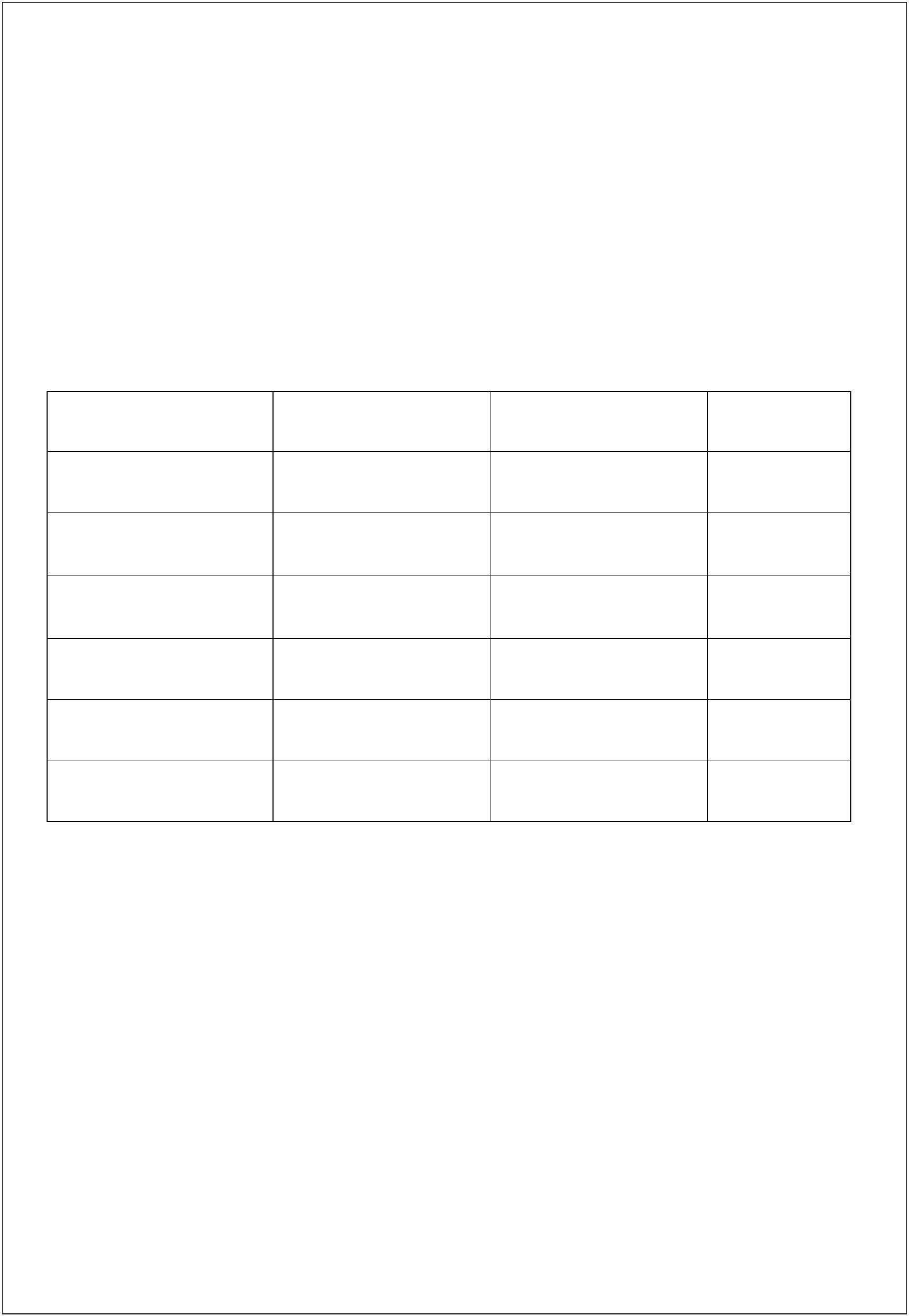 